Про здійснення державних закупівель(Відомості Верховної Ради (ВВР), 2014, № 24, ст.883){Установлено, що з 1 квітня 2016 року цей Закон не застосовується до центральних органів виконавчої влади та замовників, що здійснюють діяльність в окремих сферах господарювання, згідно із Законом № 922-VIII від 25.12.2015, ВВР, 2016, № 9, ст.89}{Із змінами, внесеними згідно із Законами 
№ 1206-VII від 15.04.2014, ВВР, 2014, № 24, ст.885 
№ 1234-VII від 06.05.2014, ВВР, 2014, № 26, ст.901 
№ 1586-VII від 04.07.2014, ВВР, 2014, № 33, ст.1162 
№ 1669-VII від 02.09.2014, ВВР, 2014, № 44, ст.2040 
№ 1700-VII від 14.10.2014, ВВР, 2014, № 49, ст.2056 
№ 183-VIII від 11.02.2015, ВВР, 2015, № 16, ст.109 
№ 269-VIII від 19.03.2015, ВВР, 2015, № 24, ст.164 - діє до 31.03.2019, див. пункт 1 розділу II 
№ 311-VIII від 09.04.2015, ВВР, 2015, № 24, ст.186 - втрачає чинність з 1 серпня 2015 року 
№ 319-VIII від 09.04.2015, ВВР, 2015, № 25, ст.192 
№ 327-VIII від 09.04.2015, ВВР, 2015, № 26, ст.220 
№ 595-VIII від 14.07.2015, ВВР, 2015, № 37-38, ст.366 
№ 679-VIII від 15.09.2015, ВВР, 2015, № 46, ст.414 
№ 848-VIII від 26.11.2015, ВВР, 2016, № 3, ст.25 
№ 922-VIII від 25.12.2015, ВВР, 2016, № 9, ст.89 
№ 924-VIII від 25.12.2015, ВВР, 2016, № 6, ст.59}Цей Закон встановлює правові та економічні засади здійснення закупівель товарів, робіт і послуг для забезпечення потреб держави та територіальної громади.Метою цього Закону є створення конкурентного середовища у сфері державних закупівель, запобігання проявам корупції у цій сфері, розвиток добросовісної конкуренції.Розділ I 
ЗАГАЛЬНІ ПОЛОЖЕННЯСтаття 1. Визначення основних термінів1. У цьому Законі нижченаведені терміни вживаються в такому значенні:1) акцепт пропозиції конкурсних торгів або цінової пропозиції (пропозиції за результатами застосування переговорної процедури) - прийняття замовником пропозиції конкурсних торгів або цінової пропозиції, яку визнано найбільш економічно вигідною за результатами оцінки (за результатами застосування переговорної процедури), та надання згоди на взяття зобов’язань на оплату предмета закупівлі або його частини (лота). Пропозиція конкурсних торгів або цінова пропозиція, пропозиція за результатами застосування переговорної процедури вважається акцептованою, якщо замовником подано учаснику в установлений цим Законом строк письмове підтвердження про акцепт такої пропозиції;2) генеральний замовник - орган державної влади, орган місцевого самоврядування, державна, комунальна установа чи організація, визначені відповідно Кабінетом Міністрів України, Радою міністрів Автономної Республіки Крим, місцевими державними адміністраціями або виконавчими органами місцевих рад відповідальними за організацію і проведення процедур закупівель в інтересах замовників за рамковими угодами відповідно до цього Закону;{Пункт 2 частини першої статті 1 із змінами, внесеними згідно із Законом № 679-VIII від 15.09.2015}3) державна закупівля (далі - закупівля) - придбання замовником товарів, робіт і послуг у порядку, встановленому цим Законом;4) договір про закупівлю - договір, який укладається між замовником і учасником за результатами проведення процедури закупівлі та передбачає надання послуг, виконання робіт або набуття права власності на товари;5) документація конкурсних торгів - документація, що розробляється та затверджується замовником, оприлюднюється для вільного доступу та безоплатно подається замовником під час проведення торгів (конкурсних торгів) фізичним/юридичним особам. Документація конкурсних торгів не є об’єктом авторського права та/або суміжних прав;6) електронні засоби - електронне обладнання та програмне забезпечення для створення, обробки, передачі та зберігання даних і електронних документів;7) забезпечення виконання договору про закупівлю - надання учасником замовнику гарантій виконання своїх зобов’язань за договором про закупівлю у вигляді такого забезпечення, як гарантія, застава, завдаток, депозит;{Пункт 7 частини першої статті 1 із змінами, внесеними згідно із Законом № 679-VIII від 15.09.2015}8) забезпечення пропозиції конкурсних торгів - надання учасником замовнику гарантій виконання своїх зобов’язань у зв’язку з поданням пропозиції конкурсних торгів у вигляді такого забезпечення, як гарантія, застава, завдаток, депозит;{Пункт 8 частини першої статті 1 із змінами, внесеними згідно із Законом № 679-VIII від 15.09.2015}9) замовники - органи державної влади, органи місцевого самоврядування та органи соціального страхування, створені відповідно до закону, а також юридичні особи (підприємства, установи, організації) та їх об’єднання, які забезпечують потреби держави або територіальної громади, якщо така діяльність не здійснюється на промисловій чи комерційній основі за наявності однієї з таких ознак:{Абзац перший пункту 9 частини першої статті 1 із змінами, внесеними згідно із Законом № 679-VIII від 15.09.2015}юридична особа є розпорядником, одержувачем бюджетних коштів;{Абзац другий пункту 9 частини першої статті 1 в редакції Закону № 679-VIII від 15.09.2015}органи державної влади чи органи місцевого самоврядування або інші замовники володіють більшістю голосів у вищому органі управління юридичної особи;у статутному капіталі юридичної особи державна або комунальна частка акцій (часток, паїв) перевищує 50 відсотків.До замовників також належать замовники, визначені в пункті 1 частини першої статті 1 Закону України "Про особливості здійснення закупівель в окремих сферах господарської діяльності";10) кваліфікаційна документація - документація, що розробляється, затверджується, оприлюднюється для вільного доступу та безоплатно надається замовником під час проведення попередньої кваліфікації учасників фізичним/юридичним особам;11) кваліфікаційна пропозиція - пропозиція, яка подається учасником попередньої кваліфікації замовнику відповідно до вимог кваліфікаційної документації;12) комітет з конкурсних торгів - службові (посадові) особи замовника (генерального замовника), призначені відповідальними за організацію та проведення процедур закупівлі згідно з цим Законом;13) моніторинг закупівель - аналіз дотримання замовником законодавства у сфері державних закупівель на всіх стадіях процедури закупівлі шляхом систематичного спостереження (у тому числі із застосуванням електронних засобів) за інформацією, розміщеною на офіційному веб-порталі Уповноваженого органу з питань закупівель, або отримання від замовника відповідної інформації;{Пункт 13 частини першої статті 1 в редакції Закону № 679-VIII від 15.09.2015}13-1) спеціалізовані організації, які здійснюють закупівлі, - спеціалізовані фонди, організації та механізми Організації Об’єднаних Націй, Міжнародна асоціація забезпечення медикаментами (International Dispensary Association), Королівська Агенція Великобританії (Crown Agents), Глобальний механізм із забезпечення лікарськими засобами (Global Drug Facility), Партнерство у сфері постачання та управління поставками (Partnership for Supply Chain Management), які надають урядам держав та/або центральним органам державної влади послуги з організації та проведення процедур закупівель лікарських засобів, медичних виробів та пов’язаних з цим послуг на підставі відповідних угод та відповідно до внутрішніх правил і процедур таких організацій;{Статтю 1 доповнено пунктом 13-1 згідно із Законом № 269-VIII від 19.03.2015 - зміна діє до 31.03.2019, див. пункт 1 розділу II}14) найбільш економічно вигідна пропозиція - пропозиція, що відповідає всім критеріям та умовам, визначеним у документації конкурсних торгів, та визнана найкращою за результатами оцінки конкурсних пропозицій відповідно до статті 28 цього Закону;15) оголошення про проведення процедури закупівлі - оголошення про проведення відкритих торгів, оголошення про проведення процедури двоступеневих торгів, оголошення про проведення попередньої кваліфікації, запит цінових пропозицій, інформація про застосування переговорної процедури закупівлі;16) оголошення про результати процедури закупівлі - оголошення про результати проведення торгів, повідомлення про результати проведення попередньої кваліфікації, інформація про результати процедури запиту цінових пропозицій, інформація про результати проведення переговорної процедури закупівлі;{Пункт 16 частини першої статті 1 із змінами, внесеними згідно із Законом № 679-VIII від 15.09.2015}17) орган оскарження - Антимонопольний комітет України;18) переможець процедури закупівлі - учасник, пропозицію конкурсних торгів або цінову пропозицію якого визнано найбільш економічно вигідною та акцептовано в разі проведення торгів (конкурсних торгів), або учасник, пропозицію якого акцептовано за результатами застосування переговорної процедури закупівлі;19) пов’язана особа - особа, яка відповідає будь-якій із таких ознак:юридична особа, яка здійснює контроль над учасником процедури закупівлі, або контролюється таким учасником процедури закупівлі, або перебуває під спільним контролем з таким учасником процедури закупівлі;фізична особа або члени її сім’ї, які здійснюють контроль над учасником процедури закупівлі;службова (посадова) особа учасника процедури закупівлі, уповноважена здійснювати від імені учасника процедури закупівлі юридичні дії, спрямовані на встановлення, зміну або зупинення цивільно-правових відносин, та члени сім’ї такої службової (посадової) особи;фізичні особи - члени комітету з конкурсних торгів замовника та/або члени їх сімей, які здійснюють контроль над учасниками процедури закупівлі, або уповноважені здійснювати від імені учасника процедури закупівлі юридичні дії, спрямовані на встановлення, зміну або зупинення цивільно-правових відносин.Під здійсненням контролю потрібно розуміти можливість здійснення вирішального впливу або вирішальний вплив на господарську діяльність учасника процедури закупівлі безпосередньо або через більшу кількість пов’язаних фізичних чи юридичних осіб, що здійснюється, зокрема, шляхом реалізації права володіння або користування всіма активами чи їх значною часткою, права вирішального впливу на формування складу, результати голосування, а також вчинення правочинів, які надають можливість визначати умови господарської діяльності, давати обов’язкові до виконання вказівки або виконувати функції органу управління учасника процедури закупівлі, або володіння часткою (паєм, пакетом акцій), яка становить не менше ніж 25 відсотків статутного капіталу учасника процедури закупівлі.Для фізичної особи загальна сума володіння часткою у статутному капіталі учасника процедури закупівлі визначається в залежності від обсягу корпоративних прав, що належить такій фізичній особі, членам її сім’ї та юридичним особам, які контролюються такою фізичною особою або членами її сім’ї.Для цілей цього Закону членами сім’ї вважаються подружжя, діти, батьки, рідні брати і сестри, дідусь, бабуся, онуки, усиновлювачі, усиновлені, а також інші особи за умови їх постійного проживання разом з пов’язаною особою і ведення з нею спільного господарства;20) послуги - будь-який предмет закупівлі (крім товарів і робіт), зокрема, транспортні послуги, освоєння технологій, наукові дослідження, науково-технічні (експериментальні) розробки, медичне та побутове обслуговування, лізинг, найм (оренда), а також фінансові та консультаційні послуги, поточний ремонт;{Пункт 20 частини першої статті 1 із змінами, внесеними згідно із Законом № 848-VIII від 26.11.2015}21) предмет закупівлі - товари, роботи чи послуги, які закуповуються замовником у межах єдиної процедури закупівлі, на які учасникам дозволяється подавати пропозиції конкурсних торгів (кваліфікаційні, цінові пропозиції) або пропозиції на переговорах (у разі застосування переговорної процедури закупівлі). Предмет закупівлі визначається замовником у порядку, встановленому Уповноваженим органом. Для проведення процедури закупівлі має бути не менше двох пропозицій, крім випадків застосування замовником переговорної процедури закупівлі;22) пропозиція конкурсних торгів - пропозиція щодо предмета закупівлі або його частини (лота), яку учасник подає замовнику відповідно до вимог документації конкурсних торгів;23) роботи - проектування, будівництво нових, розширення, реконструкція, капітальний ремонт та реставрація існуючих об’єктів і споруд виробничого і невиробничого призначення, роботи з нормування в будівництві, геологорозвідувальні роботи, технічне переоснащення діючих підприємств та супровідні роботам послуги, у тому числі геодезичні роботи, буріння, сейсмічні дослідження, аеро- і супутникова фотозйомка та інші послуги, які включаються до кошторисної вартості робіт, якщо вартість таких послуг не перевищує вартості самих робіт;24) рамкова угода - правочин, який укладається одним чи кількома замовниками (генеральним замовником) у письмовій формі в порядку, встановленому цим Законом, з одним чи кількома учасниками процедури закупівлі з метою визначення основних умов закупівлі окремих товарів і послуг для укладення відповідних договорів про закупівлю протягом строку дії рамкової угоди;25) строк дії пропозиції конкурсних торгів або цінової пропозиції - встановлений замовником у документації конкурсних торгів або запиті цінових пропозицій строк, протягом якого учасник не має права змінювати свою пропозицію конкурсних торгів або цінову пропозицію;26) суб’єкт оскарження в органі оскарження (далі - суб’єкт оскарження) - фізична чи юридична особа, яка звернулася до органу оскарження з метою захисту своїх прав та охоронюваних законом інтересів з приводу рішення, дії чи бездіяльності замовника, генерального замовника, що суперечать законодавству у сфері державних закупівель і внаслідок яких порушено право чи законні інтереси такої особи;27) товари - продукція, об’єкти будь-якого виду та призначення, у тому числі сировина, вироби, устаткування, технології, предмети у твердому, рідкому і газоподібному стані, а також послуги, пов’язані з постачанням товарів, якщо вартість таких послуг не перевищує вартості самих товарів;28) торги (конкурсні торги) - здійснення конкурентного відбору учасників з метою визначення переможця торгів (конкурсних торгів) згідно з процедурами, встановленими цим Законом (крім переговорної процедури закупівлі);29) Уповноважений орган - центральний орган виконавчої влади, що реалізує державну політику у сфері державних закупівель;30) учасник попередньої кваліфікації - фізична особа, у тому числі фізична особа - підприємець, юридична особа (резидент або нерезидент), яка письмово підтвердила намір взяти участь у попередній кваліфікації та/або подала кваліфікаційну пропозицію;31) учасник процедури закупівлі (далі - учасник) - фізична особа, у тому числі фізична особа - підприємець, юридична особа (резидент або нерезидент), яка письмово підтвердила намір взяти участь у процедурі закупівлі та/або подала пропозицію конкурсних торгів, або цінову пропозицію, або взяла участь у переговорах у разі застосування переговорної процедури закупівлі;32) цінова пропозиція - пропозиція щодо предмета закупівлі або його частини (лота), яку учасник подає замовнику відповідно до запиту цінових пропозицій;33) частина предмета закупівлі (лот) - визначена замовником частина товарів, робіт чи послуг, на яку в межах єдиної процедури закупівлі учасникам дозволяється подавати пропозиції конкурсних торгів, або цінові пропозиції, або пропозиції на переговорах у разі застосування переговорної процедури закупівлі. Для проведення процедури закупівлі на кожну окрему частину предмета закупівлі (лот) має бути не менше двох пропозицій, крім випадків застосування замовником переговорної процедури закупівлі.Стаття 2. Сфера застосування Закону1. Цей Закон застосовується до всіх замовників та закупівель товарів, робіт та послуг за умови, що вартість закупівлі товару (товарів), послуги (послуг) дорівнює або перевищує 200 тисяч гривень, а робіт - 1 мільйон 500 тисяч гривень.{Абзац перший частини першої статті 2 в редакції Закону № 679-VIII від 15.09.2015}Вартість предмета закупівлі товарів, робіт і послуг, встановлена в абзаці першому цієї частини, переглядається кожні 12 місяців з урахуванням індексів споживчих цін, індексів цін виробників промислової продукції. За результатами перегляду Кабінет Міністрів України вносить, за необхідності, до Верховної Ради України проект закону про внесення змін до цього Закону.{Абзац другий частини першої статті 2 із змінами, внесеними згідно із Законом № 679-VIII від 15.09.2015}2. Умови, порядок та процедури закупівель товарів, робіт і послуг можуть установлюватися або змінюватися виключно цим Законом, крім випадків, передбачених цим Законом. Зміна положень цього Закону може здійснюватися виключно шляхом внесення змін до цього Закону.3. Дія цього Закону не поширюється на випадки, якщо предметом закупівлі є:товари, роботи і послуги, пов’язані з розробленням дизайну, виготовленням захищеного паперу, банкнот, монет і державних нагород України, їх зберіганням, транспортуванням та обліком;товари, роботи і послуги, закупівля яких здійснюється закордонними дипломатичними установами;товари, роботи і послуги, закупівля яких становить державну таємницю відповідно до Закону України "Про державну таємницю";послуги, необхідні для здійснення державних запозичень, обслуговування і погашення державного боргу;товари і послуги, закупівля яких здійснюється для підготовки і проведення виборів та референдумів в Україні;{Щодо дії абзацу шостого частини третьої статті 2 до 31 грудня 2014 року див. абзац другий пункту 1 розділу XI цього Закону}товари, послуги, пов’язані з операціями Національного банку України із забезпечення управління золотовалютними резервами, їх розміщення, купівлі та продажу на вторинному ринку цінних паперів, здійснення валютних інтервенцій шляхом купівлі-продажу валютних цінностей на валютних ринках;придбання, оренда землі, будівель, іншого нерухомого майна або майнових прав на землю, будівлі, інше нерухоме майно;послуги міжнародних третейських судів, міжнародних комерційних арбітражів для розгляду та вирішення спорів, у яких бере участь замовник;послуги фінансових установ, в тому числі міжнародних фінансових організацій, пов’язані із залученням кредитних ресурсів та коштів до статутного капіталу замовником;фінансові послуги, що надаються у зв’язку з емісією, купівлею, продажем, передачею цінних паперів або інших фінансових інструментів;послуги, закупівля яких здійснюється банками для надання ними банківських послуг та проведення банківських операцій відповідно до законів України "Про банки і банківську діяльність" та "Про Національний банк України";послуги, які надаються Національним банком України відповідно до закону;бланки документів, що посвідчують особу та підтверджують громадянство України - паспорти, бланки документів, що посвідчують особу та підтверджують її спеціальний статус, бланки інших документів, які відповідно до законодавства України потребують використання спеціальних елементів захисту, марки акцизного податку, які виготовляються підприємствами, що входять до сфери управління Національного банку України, а також товари, роботи і послуги, необхідні для їх виготовлення;послуги з провадження наукової, науково-технічної діяльності, які фінансуються на конкурсній основі в порядку, визначеному статтями 49, 58 і 59 Закону України "Про наукову і науково-технічну діяльність";{Абзац п'ятнадцятий частини третьої статті 2 із змінами, внесеними згідно із Законом № 848-VIII від 26.11.2015}товари, роботи і послуги, необхідні для виконання Фондом гарантування вкладів фізичних осіб покладених на нього функцій та повноважень, визначених Законом України "Про систему гарантування вкладів фізичних осіб", щодо виведення неплатоспроможних банків з ринку;{Частину третю статті 2 доповнено абзацом згідно із Законом № 1586-VII від 04.07.2014}товари і послуги, які підлягають закупівлі відповідно до угод щодо закупівлі, що укладаються центральним органом виконавчої влади України, що забезпечує формування та реалізує державну політику у сфері охорони здоров’я, із спеціалізованими організаціями, які здійснюють закупівлі. Закупівля таких товарів, робіт і послуг здійснюється згідно з правилами і процедурами, встановленими відповідними спеціалізованими організаціями, які здійснюють закупівлі, з урахуванням порядку, визначеного Кабінетом Міністрів України;{Частину третю статті 2 доповнено абзацом сімнадцятим згідно із Законом № 269-VIII від 19.03.2015 - зміна діє до 31.03.2019, див. пункт 1 розділу II}товари, роботи і послуги, закупівля яких здійснюється для підготовки і проведення виборів та референдумів в Україні;{Частину третю статті 2 доповнено абзацом вісімнадцятим згідно із Законом № 595-VIII від 14.07.2015}послуги з підтримки, обслуговування та модифікації Єдиної інформаційно-аналітичної системи "Вибори".{Частину третю статті 2 доповнено абзацом дев'ятнадцятим згідно із Законом № 595-VIII від 14.07.2015}4. Особливості здійснення процедур закупівлі, визначених цим Законом, встановлюються окремими законами для:1) юридичних осіб, які провадять діяльність у таких сферах:забезпечення виробництва, транспортування та постачання теплової енергії;забезпечення виробництва, передачі, купівлі-продажу, розподілу та централізованого диспетчерського (оперативно-технологічного) управління об’єднаною енергетичною системою України та постачання електричної енергії;забезпечення виробництва, транспортування та постачання питної води;забезпечення функціонування централізованого водовідведення;надання послуг з користування інфраструктурою залізничного транспорту загального користування;забезпечення функціонування міського електричного транспорту та експлуатація його об’єктів для надання послуг з перевезення;надання послуг автостанцій, портів, аеропортів;надання послуг з аеронавігаційного обслуговування польотів повітряних суден;надання послуг поштового зв’язку;геологічне вивчення (у тому числі дослідно-промислова розробка родовищ) нафтогазоносних надр, родовищ вугілля та інших видів твердого палива;забезпечення функціонування та експлуатація телекомунікаційних мереж фіксованого зв’язку загального користування або надання загальнодоступних телекомунікаційних послуг;забезпечення транспортування, зберігання, переробки нафти та нафтопродуктів сирих;2) таких товарів, робіт і послуг:неопромінені паливні елементи (твели) для ядерних реакторів;нафта або нафтопродукти сирі;електрична енергія, послуги з її постачання, передачі та розподілу;{Абзац п'ятий пункту 2 частини четвертої статті 2 виключено на підставі Закону № 679-VIII від 15.09.2015}природний і нафтовий газ та послуги з його транспортування, розподілу і постачання;послуги поштового зв’язку, поштові марки та марковані конверти;телекомунікаційні послуги, у тому числі з ретрансляції радіо- та телесигналів (за винятком послуг мобільного зв’язку та послуг Інтернет-провайдерів);послуги з підготовки фахівців, наукових, науково-педагогічних та робітничих кадрів, підвищення кваліфікації та перепідготовки кадрів (післядипломна освіта) за державним замовленням;{Абзац десятий пункту 2 частини четвертої статті 2 виключено на підставі Закону № 679-VIII від 15.09.2015}закупівля яких здійснюється відповідно до програм Глобального фонду для боротьби із СНІДом, туберкульозом та малярією в Україні, що виконуються відповідно до закону;енергосервіс.{Пункт 2 частини четвертої статті 2 доповнено абзацом дванадцятим згідно із Законом № 327-VIII від 09.04.2015}5. Забороняється укладання договорів, які передбачають оплату замовником товарів, робіт і послуг до/без проведення процедур, визначених цим Законом. Замовник не має права ділити предмет закупівлі на частини з метою уникнення проведення процедури відкритих торгів або застосування цього Закону.Стаття 3. Принципи здійснення закупівель1. Закупівлі здійснюються за такими принципами:добросовісна конкуренція серед учасників;максимальна економія та ефективність;відкритість та прозорість на всіх стадіях закупівель;недискримінація учасників;об’єктивна та неупереджена оцінка пропозицій конкурсних торгів;запобігання корупційним діям і зловживанням;вільного переміщення товарів;свободи надання послуг.Стаття 4. Планування закупівель та інші передумови здійснення процедур закупівель1. Закупівля здійснюється відповідно до річного плану. Річний план та зміни до нього безоплатно оприлюднюються на веб-порталі Уповноваженого органу з питань закупівель (далі - веб-портал Уповноваженого органу) протягом п’яти робочих днів з дня затвердження річного плану або змін до нього.{Стаття 4 в редакції Закону № 679-VIII від 15.09.2015}Стаття 5. Недискримінація учасників1. Вітчизняні та іноземні учасники беруть участь у процедурах закупівель на рівних умовах.2. Замовники забезпечують вільний доступ усіх учасників до інформації про закупівлю, передбаченої цим Законом.3. Замовник не може встановлювати дискримінаційні вимоги до учасників.4. Відповідно до затвердженого Кабінетом Міністрів України переліку окремі товари, роботи та послуги закуповуються виключно у суб’єктів господарювання, що зареєстровані та здійснюють господарську діяльність на території проведення антитерористичної операції для відновлення інфраструктури міст після її завершення.{Статтю 5 доповнено частиною четвертою згідно із Законом № 1669-VII від 02.09.2014}Стаття 6. Міжнародні зобов’язання України у сфері закупівель1. Якщо міжнародним договором України, згоду на обов’язковість якого надано Верховною Радою України, передбачено інший порядок закупівлі, ніж порядок, визначений цим Законом, застосовуються положення міжнародного договору України.2. Закупівля товарів, робіт і послуг за кошти кредитів, позик, що надані відповідно до міжнародних договорів України Міжнародним банком реконструкції та розвитку, Міжнародною фінансовою корпорацією, Багатостороннім агентством з гарантування інвестицій, Міжнародною асоціацією розвитку, Європейським банком реконструкції та розвитку, Європейським інвестиційним банком, Північним інвестиційним банком, а також іншими міжнародними валютно-кредитними організаціями, здійснюється згідно з правилами і процедурами, встановленими цими організаціями, а в разі невстановлення таких правил і процедур - відповідно до цього Закону.Закупівля товарів, робіт і послуг на умовах їх співфінансування в рамках проектів, що реалізуються за рахунок кредитів, позик, зазначених в абзаці першому цієї частини, здійснюється згідно з правилами і процедурами, встановленими відповідними організаціями, а в разі невстановлення таких правил і процедур - відповідно до цього Закону.Розділ II 
ДЕРЖАВНЕ РЕГУЛЮВАННЯ ТА КОНТРОЛЬ У СФЕРІ ЗАКУПІВЕЛЬСтаття 7. Державне регулювання та контроль у сфері закупівель{Частину першу статті 7 виключено на підставі Закону № 679-VIII від 15.09.2015}2. Уповноважений орган здійснює регулювання та координацію у сфері закупівель у межах повноважень, визначених цим Законом.3. Центральний орган виконавчої влади, що реалізує державну політику у сфері казначейського обслуговування бюджетних коштів:до здійснення оплати за договором про закупівлю перевіряє наявність оригіналу договору про закупівлю, наданого замовником органу виконавчої влади, що реалізує державну політику у сфері казначейського обслуговування бюджетних коштів, річного плану закупівель та звіту про результати проведення процедури закупівлі, що підтверджують проведення процедури закупівлі, за результатами якої укладено договір про закупівлю;{Абзац другий частини третьої статті 7 в редакції Закону № 679-VIII від 15.09.2015}вживає заходів з недопущення здійснення платежів з рахунка замовника згідно з узятим фінансовим зобов’язанням за договором про закупівлю у випадках:відсутності або невідповідності встановленим законодавством вимогам необхідних документів, передбачених цим Законом;відміни процедури закупівлі;набрання законної сили рішенням суду про визнання результатів процедури закупівлі недійсними;на період призупинення процедури закупівлі;наявності відповідного рішення органу оскарження відповідно до статті 18 цього Закону.Перевірка наявності документів (крім оригіналу договору про закупівлю, наданого замовником органу виконавчої влади, що реалізує державну політику у сфері казначейського обслуговування бюджетних коштів), визначених в абзаці другому цієї частини, здійснюється центральним органом виконавчої влади, що реалізує державну політику у сфері казначейського обслуговування бюджетних коштів, шляхом перегляду документів, розміщених на веб-порталі Уповноваженого органу.{Частину третю статті 7 доповнено новим абзацом згідно із Законом № 679-VIII від 15.09.2015}У разі виявлення порушень вимог законодавства у сфері закупівель повідомляє про такі випадки Уповноважений орган та орган оскарження.Банкам під час оплати за договорами про закупівлю замовником разом із платіжним дорученням надаються документи щодо державних закупівель відповідно до Закону України "Про банки і банківську діяльність". У разі їх невідповідності вимогам цього Закону платіжне доручення вважається оформленим неналежним чином.4. Рахункова палата, Антимонопольний комітет України, центральний орган виконавчої влади, що реалізує державну політику у сфері державного фінансового контролю, здійснюють контроль у сфері державних закупівель у межах своїх повноважень, визначених Конституцією та законами України.Моніторинг закупівель здійснюють центральний орган виконавчої влади, що реалізує державну політику у сфері державного фінансового контролю, та його органи на місцях.{Частину четверту статті 7 доповнено абзацом другим згідно із Законом № 679-VIII від 15.09.2015}Порядок здійснення моніторингу визначається центральним органом виконавчої влади, що забезпечує формування та реалізацію державної політики у сфері державного фінансового контролю.{Частину четверту статті 7 доповнено абзацом третім згідно із Законом № 679-VIII від 15.09.2015}Органи, які уповноважені на здійснення контролю у сфері закупівель, не мають права втручатися у проведення процедур закупівель.{Частину четверту статті 7 доповнено абзацом четвертим згідно із Законом № 679-VIII від 15.09.2015}5. Нормативно-правове забезпечення державного регулювання та контролю у сфері закупівель здійснює Уповноважений орган.Стаття 8. Уповноважений орган та орган оскарження1. Основними функціями Уповноваженого органу є:1) розроблення і затвердження нормативно-правових актів, необхідних для виконання цього Закону;2) аналіз функціонування системи державних закупівель;{Пункт 2 частини першої статті 8 в редакції Закону № 679-VIII від 15.09.2015}3) подання Кабінету Міністрів України пропозицій щодо визначення генерального замовника;4) підготовка та подання до Верховної Ради України, Кабінету Міністрів України, Рахункової палати щорічного звіту, що містить аналіз функціонування системи державних закупівель, у тому числі результати моніторингу;{Пункт 4 частини першої статті 8 в редакції Закону № 679-VIII від 15.09.2015}5) узагальнення практики здійснення закупівель, у тому числі міжнародної;6) вивчення, узагальнення та поширення світового досвіду з питань закупівель;7) забезпечення функціонування безоплатного веб-порталу Уповноваженого органу;8) взаємодія з громадськістю з питань удосконалення системи державних закупівель;{Пункт 8 частини першої статті 8 із змінами, внесеними згідно із Законом № 679-VIII від 15.09.2015}9) організація нарад та семінарів з питань закупівель;10) надання безоплатної методологічної допомоги замовникам та надання відповідей з питань державних закупівель на запити зацікавлених осіб. Відповіді на запити носять виключно рекомендаційний характер;11) міжнародне співробітництво у сфері закупівель;12) розроблення та затвердження:стандартної документації конкурсних торгів;типового положення про комітет з конкурсних торгів;порядку визначення предмета закупівлі;{ Абзац п'ятий пункту 12 частини першої статті 8 виключено на підставі Закону № 679-VIII від 15.09.2015}порядку розміщення інформації;форм:річного плану закупівель;оголошення про проведення процедури закупівлі (оголошення про проведення відкритих торгів, оголошення про проведення процедури двоступеневих торгів, оголошення про проведення попередньої кваліфікації, запит цінових пропозицій, інформація про застосування переговорної процедури закупівлі);обґрунтування застосування переговорної процедури закупівлі;реєстру отриманих пропозицій конкурсних торгів, кваліфікаційних пропозицій, цінових пропозицій;протоколу розкриття пропозицій конкурсних торгів, кваліфікаційних пропозицій, цінових пропозицій;протоколу оцінки пропозицій конкурсних торгів, цінових пропозицій;повідомлення про акцепт пропозиції конкурсних торгів або цінової пропозиції;{Абзац п'ятнадцятий пункту 12 частини першої статті 8 виключено на підставі Закону № 679-VIII від 15.09.2015}оголошення про результати процедури закупівлі (оголошення про результати проведення торгів, повідомлення про результати проведення попередньої кваліфікації, інформація про результати процедури запиту цінових пропозицій, інформація про результати проведення переговорної процедури закупівлі);{Абзац шістнадцятий пункту 12 частини першої статті 8 із змінами, внесеними згідно із Законом № 679-VIII від 15.09.2015}звіту про результати проведення процедури закупівлі;повідомлення про внесення змін до договору;звіту про виконання договору про закупівлю;13) надання роз’яснень щодо застосування законодавства у сфері закупівель;14) розроблення примірних навчальних програм з питань організації та здійснення закупівель;15) співробітництво з правоохоронними органами щодо виявлення фактів порушення законодавства у сфері закупівель та подання у випадках, передбачених законами України, до правоохоронних органів матеріалів про виявлені порушення;16) співробітництво з органами Антимонопольного комітету України щодо виявлення фактів порушень законодавства про захист економічної конкуренції у сфері закупівель;17) співробітництво з державними органами щодо запобігання проявам корупції у сфері закупівель;{Пункт 18 частини першої статті 8 виключено на підставі Закону № 679-VIII від 15.09.2015}19) інформування громадськості про політику та правила державних закупівель.2. Уповноважений орган має право:1) вимагати від замовників подання звіту про результати проведення процедури закупівлі та звіту про виконання договору про закупівлю згідно з цим Законом;2) встановлювати строки подання замовниками інформації про заплановані закупівлі та укладені договори про закупівлю;3) отримувати в установленому порядку від замовників, учасників, підприємств, установ, організацій, а також органів, які здійснюють державне регулювання і контроль у сфері закупівель, правоохоронних органів документи та інформацію, що необхідні для виконання функцій, передбачених цим Законом. Особи та органи, зазначені у цьому пункті, впродовж п’яти днів з дати отримання відповідного запиту зобов’язані надати Уповноваженому органу інформацію та завірені належним чином копії документів;{Пункт 3 частини другої статті 8 із змінами, внесеними згідно із Законом № 679-VIII від 15.09.2015}{Пункт 4 частини другої статті 8 виключено на підставі Закону № 679-VIII від 15.09.2015}5) здійснювати інші дії та вживати інші заходи, передбачені законодавством для виконання покладених на Уповноважений орган функцій.{Пункт 6 частини другої статті 8 виключено на підставі Закону № 679-VIII від 15.09.2015}3. Антимонопольний комітет України як орган оскарження з метою неупередженого та ефективного захисту прав та законних інтересів осіб, пов’язаних з участю у процедурах державної закупівлі, створює постійно діючу адміністративну колегію з розгляду скарг про порушення законодавства у сфері державних закупівель. Рішення постійно діючої адміністративної колегії приймаються від імені Антимонопольного комітету України.Постійно діюча адміністративна колегія Антимонопольного комітету України з розгляду скарг про порушення законодавства у сфері державних закупівель діє у складі трьох державних уповноважених Антимонопольного комітету України. Голова постійно діючої адміністративної колегії Антимонопольного комітету України повинен мати вищу юридичну освіту.Член постійно діючої адміністративної колегії, який є пов’язаною особою з суб’єктом оскарження або замовником, не може брати участі у розгляді та прийнятті рішень щодо такої скарги і повинен бути замінений на час розгляду і прийняття рішення щодо такої скарги іншим державним уповноваженим Антимонопольного комітету України, що визначається Головою Антимонопольного комітету України.Порядок діяльності постійно діючої адміністративної колегії встановлюється відповідно до Закону України "Про Антимонопольний комітет України", якщо інше не встановлено цим Законом.Стаття 9. Громадський контроль у сфері державних закупівель1. Громадський контроль забезпечується через вільний доступ до всієї інформації щодо державних закупівель, яка підлягає оприлюдненню відповідно до цього Закону.2. Замовники і учасники процедур закупівель та Уповноважений орган повинні сприяти залученню громадськості до здійснення контролю у сфері закупівель відповідно до законів України "Про громадські об’єднання", "Про звернення громадян" і "Про інформацію".3. Громадяни і громадські організації та їх спілки не мають права втручатися в діяльність Уповноваженого органу та процедуру визначення замовником переможця торгів.4. Під час проведення процедур розкриття пропозицій конкурсних торгів мають право бути присутніми представники засобів масової інформації та уповноважені представники громадських об’єднань. Замовники зобов’язані забезпечити безперешкодний доступ представників засобів масової інформації та громадських об’єднань на їхню вимогу до процедури розкриття пропозицій конкурсних торгів та право на фіксацію технічними засобами.Розділ III 
ЗАГАЛЬНІ УМОВИ ЗДІЙСНЕННЯ ЗАКУПІВЛІСтаття 10. Оприлюднення інформації про закупівлю1. Замовник безоплатно подає для оприлюднення на веб-порталі Уповноваженого органу в порядку, встановленому цим Законом, інформацію про закупівлю, а саме:оголошення про проведення процедури закупівлі - не пізніш як за 20 робочих днів до дня розкриття пропозицій конкурсних торгів або кваліфікаційних пропозицій, якщо цим Законом для окремих процедур закупівлі не встановлено інший строк;обґрунтування застосування переговорної процедури закупівлі - одночасно з оголошенням про проведення процедури закупівлі;документацію конкурсних торгів або кваліфікаційну документацію - не пізніш як за 20 робочих днів до дня розкриття пропозицій конкурсних торгів або кваліфікаційних пропозицій, якщо цим Законом для окремих процедур закупівлі не встановлено інший строк;зміни до документації конкурсних торгів, кваліфікаційної документації або запиту цінових пропозицій та роз’яснення до них (у разі наявності) - протягом одного робочого дня з дня прийняття рішення про їх внесення або надання роз’яснень;{Абзац п'ятий частини першої статті 10 в редакції Закону № 679-VIII від 15.09.2015}оголошення з відомостями про укладену рамкову угоду (у разі проведення закупівлі за рамковими угодами) - не пізніш як через сім днів з дня укладення рамкової угоди;протокол розкриття пропозицій конкурсних торгів, цінових пропозицій, кваліфікаційних пропозицій - протягом трьох робочих днів з дня розкриття пропозицій конкурсних торгів, цінових пропозицій, кваліфікаційних пропозицій;інформацію про відхилення пропозицій конкурсних торгів, цінових пропозицій, кваліфікаційних пропозицій та підстави такого відхилення у вигляді протоколу - протягом трьох робочих днів з дня прийняття такого рішення;повідомлення про акцепт пропозиції конкурсних торгів або цінової пропозиції (пропозиції за результатами застосування переговорної процедури закупівлі) та протокол оцінки пропозицій конкурсних торгів (цінових пропозицій) - протягом трьох робочих днів з дня прийняття рішення про визначення переможця процедури закупівлі;{Абзац дев'ятий частини першої статті 10 із змінами, внесеними згідно із Законом № 679-VIII від 15.09.2015}оголошення про результати процедури закупівлі - не пізніш як через сім днів з дня укладення (неукладення) договору про закупівлю або прийняття рішення про відміну торгів (переговорної процедури закупівлі) чи визнання їх такими, що не відбулися;{Абзац десятий частини першої статті 10 в редакції Закону № 679-VIII від 15.09.2015}звіт про результати проведення процедури закупівлі - не пізніш як через три дні з дня його затвердження;повідомлення про внесення змін до договору у випадках, передбачених пунктами 1, 2, 4, 5 та 8 частини п’ятої статті 40 цього Закону, - протягом трьох робочих днів з дня внесення змін;звіт про виконання договору - протягом трьох робочих днів з дня закінчення строку дії договору, виконання договору або його розірвання.Веб-портал Уповноваженого органу повинен відповідати встановленим законодавством вимогам щодо захисту інформації, що є власністю держави, забезпечувати вільний та безоплатний доступ до нього.Відповідальність за повноту та достовірність інформації, що оприлюднюється на веб-порталі Уповноваженого органу, несуть голова та секретар комітету з конкурсних торгів замовника.Інформація для оприлюднення на веб-порталі Уповноваженого органу може подаватися у формі електронних документів відповідно до Закону України "Про електронні документи та електронний документообіг.{Абзац шістнадцятий частини першої статті 10 в редакції Закону № 679-VIII від 15.09.2015}2. Інформація, зазначена в частині першій цієї статті, може додатково оприлюднюватися на вибір замовника в інших засобах масової інформації, на веб-сайтах замовника (у разі наявності) або веб-сайтах відповідних органів влади, органів місцевого самоврядування.3. Процедури закупівлі, попередня кваліфікація учасників не можуть проводитися до/без оприлюднення оголошення про проведення процедури закупівлі на веб-порталі Уповноваженого органу згідно з частиною першою цієї статті.4. Оголошення про проведення процедури закупівлі та про результати процедури закупівлі у строки, встановлені в частині першій цієї статті, обов’язково додатково оприлюднюються на веб-порталі Уповноваженого органу англійською мовою, якщо очікувана вартість закупівлі перевищує суму, еквівалентну: для товарів і послуг - 133 тисячам євро;для робіт - 5 мільйонам 150 тисячам євро.{Абзаци другий - четвертий частини четвертої статті 10 замінено двома абзацами згідно із Законом № 679-VIII від 15.09.2015}Курс євро визначається згідно з офіційним курсом Національного банку України, встановленим на день надання для оприлюднення на веб-порталі Уповноваженого органу оголошення про проведення процедури закупівлі.5. Доступ користувачів до інформації, оприлюдненої на веб-порталі Уповноваженого органу, є безоплатним та вільним. Інформація про закупівлю, визначена цим Законом, приймається для оприлюднення на веб-порталі Уповноваженого органу безоплатно.Уповноважений орган забезпечує оприлюднення інформації про закупівлі, зазначеної в частині першій цієї статті, відповідно до вимог Закону України "Про доступ до публічної інформації", у тому числі у формі відкритих даних.{Частину п'яту статті 10 доповнено абзацом другим згідно із Законом № 319-VIII від 09.04.2015}Стаття 11. Комітет з конкурсних торгів1. Комітет з конкурсних торгів утворюється замовником (генеральним замовником) для організації та проведення процедур закупівель.Комітет з конкурсних торгів діє на засадах колегіальності та неупередженості членів комітету з конкурсних торгів. Членство в комітеті з конкурсних торгів не повинно створювати протиріччя між інтересами замовника та учасника чи між інтересами учасників процедури закупівлі, наявність якого може вплинути на об’єктивність та неупередженість прийняття рішень щодо вибору переможця процедури закупівлі.2. Склад комітету з конкурсних торгів та положення про комітет з конкурсних торгів затверджуються рішенням замовника (генерального замовника). До складу комітету з конкурсних торгів не можуть входити посадові особи та представники учасників, члени їх сімей, а також народні депутати України, депутати Верховної Ради Автономної Республіки Крим та депутати міської, районної у місті, районної, обласної ради.До складу комітету з конкурсних торгів входить не менше п’яти осіб. У разі якщо кількість службових (посадових) осіб у штатній чисельності працівників замовника є меншою, ніж п’ять осіб, до складу комітету з конкурсних торгів мають входити всі службові (посадові) особи замовника.Голова, секретар та інші члени комітету з конкурсних торгів можуть пройти навчання з питань організації та здійснення закупівель.3. Керівництво роботою комітету з конкурсних торгів здійснює його голова. Голова комітету з конкурсних торгів організовує роботу комітету і несе персональну відповідальність за виконання покладених на комітет функцій.4. Комітет з конкурсних торгів:планує проведення процедур закупівель;складає та затверджує річний план державних закупівель;здійснює вибір процедури закупівлі;проводить процедури закупівель, попередню кваліфікацію учасників;забезпечує рівні умови для всіх учасників, об’єктивний та чесний вибір переможця;забезпечує складання, затвердження та зберігання відповідних документів з питань державних закупівель, визначених цим Законом;здійснює інші дії, передбачені цим Законом.5. Рішення комітету з конкурсних торгів оформляється протоколом, у якому відображаються результати поіменного голосування членів комітету, присутніх на засіданні, з кожного питання. Протокол підписується всіма членами комітету, присутніми на засіданні комітету з конкурсних торгів. У разі відмови члена комітету з конкурсних торгів підписати протокол про це зазначається у протоколі з обґрунтуванням причин відмови.{Абзац перший частини п'ятої статті 11 в редакції Закону № 679-VIII від 15.09.2015}Члени комітету з конкурсних торгів несуть персональну відповідальність за прийняті ними рішення відповідно до законів України.6. Типове положення про комітет з конкурсних торгів розробляється та затверджується Уповноваженим органом.Стаття 12. Процедури закупівлі1. Закупівля може здійснюватися шляхом застосування однієї з таких процедур:відкриті торги;двоступеневі торги;запит цінових пропозицій;попередня кваліфікація учасників;переговорна процедура закупівлі.2. Замовник має право здійснювати процедури закупівлі, передбачені частиною першою цієї статті, із використанням електронних засобів.У разі використання електронних засобів з метою подання пропозицій конкурсних торгів, кваліфікаційних та цінових пропозицій та здійснення їх оцінки документи та дані створюються і подаються з урахуванням вимог законів України "Про електронні документи та електронний документообіг" і "Про електронний цифровий підпис".Електронні засоби, які використовуються замовником під час здійснення процедур закупівель, повинні бути загальнодоступними і гарантувати недискримінацію та рівний доступ до інформації всім учасникам процедур закупівель.Особливості застосування електронних засобів під час здійснення процедур закупівлі визначаються Кабінетом Міністрів України.3. Відповідальність за вибір та застосування процедур закупівлі несуть виключно службові (посадові) особи замовника - члени комітету з конкурсних торгів персонально.Стаття 13. Закупівля за рамковими угодами1. Закупівля за рамковими угодами здійснюється в порядку, передбаченому для проведення процедури відкритих торгів, з урахуванням вимог цієї статті, а рамкові угоди укладаються відповідно до вимог цієї статті.{Частина перша статті 13 із змінами, внесеними згідно із Законом № 679-VIII від 15.09.2015}2. Особливості укладення рамкових угод, перелік товарів і послуг, які можуть закуповуватися за рамковими угодами, визначаються Уповноваженим органом. Особливості виконання рамкових угод, порядок визначення генеральних замовників та взаємодії замовників з генеральним замовником за рамковими угодами визначаються Кабінетом Міністрів України.3. В оголошенні про проведення закупівлі за рамковою угодою обов’язково зазначаються:строк, на який укладається угода, що не може перевищувати чотирьох років;кількість учасників, з якими буде укладено угоду;найменування і місцезнаходження замовника (замовників), які здійснюватимуть закупівлю за угодою.4. Рамкова угода укладається з кількома учасниками за умови, що участь у ній бере не менше трьох учасників.У разі надходження пропозицій у кількості, меншій ніж заявлена кількість учасників, або відхилення отриманих пропозицій на підставах, установлених цим Законом, замовник (генеральний замовник) має право укласти рамкову угоду з тими учасниками, пропозиції яких не відхилені.5. Замовник має право укласти договір про закупівлю відповідних товарів і послуг виключно з тими учасниками, з якими укладено рамкову угоду.6. Рамкові угоди виконуються з дотриманням таких вимог:1) у разі укладення рамкової угоди з одним учасником усі істотні умови договору про закупівлю визначаються в рамковій угоді, а такий договір вважається укладеним після подання замовником учаснику пропозиції виконати зазначені умови та отримання письмової згоди учасника;2) у разі укладення рамкової угоди з кількома учасниками:якщо всі умови договору про закупівлю визначені в рамковій угоді, замовник має право укласти такий договір з дотриманням зазначених у рамковій угоді умов відбору серед учасників, з якими укладено відповідну рамкову угоду;якщо не всі істотні умови договору про закупівлю визначені в рамковій угоді, такий договір укладається замовником з переможцем процедури конкурентного відбору, який проводиться замовником серед учасників, з якими укладено відповідну рамкову угоду.З метою визначення переможця конкурентного відбору замовник надсилає письмове запрошення всім учасникам, з якими укладено рамкову угоду, подати пропозиції щодо укладення договору про закупівлю. Замовник повинен встановити строк, достатній для підготовки учасниками пропозицій, та забезпечити протягом зазначеного строку конфіденційність поданих пропозицій.Оцінка пропозицій та визначення переможця проводяться за критеріями, встановленими в рамковій угоді, з урахуванням специфічних вимог до предмета закупівлі, встановлення яких допускається згідно з угодою. Такі специфічні вимоги зазначаються у запрошенні учасникам подати пропозиції. Запрошення учасникам та їх пропозиції не можуть передбачати істотну зміну умов договорів закупівлі та характеристик відповідного предмета закупівлі, визначених рамковою угодою.Конкурентний відбір може проводитися замовником шляхом проведення аукціону із застосуванням електронних засобів. Порядок проведення конкурентного відбору із застосуванням електронних засобів визначається Кабінетом Міністрів України.7. Генеральний замовник інформує всіх заінтересованих замовників про результати застосування процедури укладення рамкової угоди протягом п’яти днів після її завершення.Один замовник може бути стороною однієї або кількох рамкових угод. Замовник має право відмовитися від укладення договору про закупівлю за рамковою угодою, поінформувавши про це генерального замовника та Уповноважений орган.Замовник (генеральний замовник) протягом семи робочих днів з дня укладення рамкової угоди надає для оприлюднення відповідно до статті 10 цього Закону оголошення з відомостями про укладену рамкову угоду.8. Генеральний замовник протягом п’яти робочих днів після отримання повідомлення замовника про укладення договору про закупівлю за рамковою угодою повідомляє про це Уповноважений орган із зазначенням предмета закупівлі, відповідних замовників та учасників, між якими укладено договори про закупівлю.Стаття 14. Подання інформації під час проведення процедури закупівлі1. Подання інформації під час проведення процедури закупівлі здійснюється у письмовій формі, а у випадку, передбаченому абзацом другим частини другої статті 12 цього Закону, - у вигляді електронного документа.{Абзац другий частини першої статті 14 виключено на підставі Закону № 679-VIII від 15.09.2015}{Частину другу статті 14 виключено на підставі Закону № 679-VIII від 15.09.2015}Стаття 15. Мова, що застосовується під час проведення процедур закупівель1. Під час проведення процедур закупівель усі документи, що готуються замовником, викладаються українською мовою, а також за рішенням замовника одночасно всі документи можуть мати автентичний переклад на іншу мову. Визначальним є текст, викладений українською мовою.Стаття 16. Кваліфікаційні критерії1. Замовник вимагає від учасників або учасників попередньої кваліфікації подання ними документально підтвердженої інформації про їх відповідність кваліфікаційним критеріям.2. Замовник встановлює один або кілька з таких кваліфікаційних критеріїв:{Абзац перший частини другої статті 16 в редакції Закону № 679-VIII від 15.09.2015}наявність обладнання та матеріально-технічної бази;наявність працівників відповідної кваліфікації, які мають необхідні знання та досвід;наявність документально підтвердженого досвіду виконання аналогічних договорів;наявність фінансової спроможності (баланс, звіт про фінансові результати, звіт про рух грошових коштів, довідка з обслуговуючого банку про відсутність (наявність) заборгованості за кредитами).3. Визначені замовником згідно з цією статтею кваліфікаційні критерії та перелік документів, що підтверджують інформацію учасників або учасників попередньої кваліфікації про відповідність їх таким критеріям, зазначаються в документації конкурсних торгів або кваліфікаційній документації та вимагаються під час проведення переговорів з учасником (у разі застосування переговорної процедури закупівлі).Замовник не встановлює кваліфікаційні критерії та не визначає перелік документів, що підтверджують подану учасниками або учасниками попередньої кваліфікації інформацію про відповідність їх таким критеріям, у разі:1) проведення процедури запиту цінових пропозицій;2) закупівлі нафти, нафтопродуктів сирих, природного і нафтового газу, електричної енергії, послуг з її передачі та розподілу, централізованого постачання теплової енергії, послуг поштового зв’язку, поштових марок та маркованих конвертів, телекомунікаційних послуг, у тому числі з трансляції радіо- та телесигналів, послуг з централізованого водопостачання та водовідведення, послуг з перевезення залізничним транспортом загального користування.4. Документи, що не передбачені законодавством для учасників або учасників попередньої кваліфікації - юридичних, фізичних осіб, у тому числі фізичних осіб - підприємців, не подаються ними у складі пропозиції конкурсних торгів або кваліфікаційної пропозиції та не вимагаються під час проведення переговорів з учасником (у разі застосування переговорної процедури закупівлі).5. Усі пропозиції конкурсних торгів або кваліфікаційні пропозиції, які відповідають кваліфікаційним критеріям, встановленим частиною другою цієї статті, та за відсутності інших, передбачених цим Законом, підстав для їх відхилення, допускаються до оцінки.Стаття 17. Відмова в участі у процедурі закупівлі1. Замовник приймає рішення про відмову учаснику, учаснику попередньої кваліфікації в участі у процедурі закупівлі, попередній кваліфікації учасників та зобов’язаний відхилити пропозицію конкурсних торгів (кваліфікаційну, цінову пропозицію) учасника (учасника попередньої кваліфікації) у разі, якщо:1) він має незаперечні докази того, що учасник або учасник попередньої кваліфікації пропонує, дає або погоджується дати прямо чи опосередковано будь-якій посадовій особі замовника, іншого державного органу винагороду в будь-якій формі (пропозиція щодо найму на роботу, цінна річ, послуга тощо) з метою вплинути на прийняття рішення щодо визначення переможця процедури закупівлі або застосування замовником певної процедури закупівлі;1-1) відомості про юридичну особу, яка є учасником або учасником попередньої кваліфікації, внесено до Єдиного державного реєстру осіб, які вчинили корупційні або пов’язані з корупцією правопорушення, або зазначена юридична особа не має антикорупційної програми чи уповноваженого з антикорупційної програми юридичної особи у випадку, коли вони є обов’язковими відповідно до закону; {З моменту початку функціонування Єдиного державного реєстру осіб, які вчинили корупційні або пов’язані з корупцією правопорушення, пункт 1-1 частини першої статті 17 буде діяти в редакції Закону № 679-VIII від 15.09.2015 - див. пункт 1 розділу II}{Частину першу статті 17 доповнено пунктом 1-1 згідно із Законом № 1700-VII від 14.10.2014, з урахуванням змін, внесених Законом № 198-VIII від 12.02.2015}2) службову (посадову) особу учасника або учасника попередньої кваліфікації, яку уповноважено учасником або учасником попередньої кваліфікації представляти його інтереси під час проведення процедури закупівлі, фізичну особу, яка є учасником або учасником попередньої кваліфікації, було притягнуто згідно із законом до відповідальності за вчинення у сфері державних закупівель корупційного правопорушення;3) суб’єкт господарювання (учасник або учасник попередньої кваліфікації) протягом останніх трьох років притягувався до відповідальності за порушення, передбачене пунктом 4 частини другої статті 6, пунктом 1 статті 50 Закону України "Про захист економічної конкуренції", у вигляді вчинення антиконкурентних узгоджених дій, які стосуються спотворення результатів торгів (тендерів);4) фізична особа, яка є учасником або учасником попередньої кваліфікації, була засуджена за злочин, вчинений з корисливих мотивів, судимість з якої не знято або не погашено у встановленому законом порядку;5) службова (посадова) особа учасника або учасника попередньої кваліфікації, яку уповноважено учасником або учасником попередньої кваліфікації представляти його інтереси під час проведення процедури закупівлі, була засуджена за злочин, вчинений з корисливих мотивів, судимість з якої не знято або не погашено у встановленому законом порядку;6) пропозиція конкурсних торгів (кваліфікаційна, цінова пропозиція) подана учасником процедури закупівлі, який є пов’язаною особою з іншими учасниками процедури закупівлі та/або з членом (членами) комітету з конкурсних торгів замовника;7) учасник або учасник попередньої кваліфікації визнаний у встановленому законом порядку банкрутом та відносно нього відкрита ліквідаційна процедура;8) у Єдиному реєстрі юридичних осіб та фізичних осіб - підприємців відсутня інформація, передбачена частиною другою статті 17 Закону України "Про державну реєстрацію юридичних осіб та фізичних осіб - підприємців", про кінцевого бенефіціарного власника (контролера) юридичної особи - резидента України, яка є учасником (учасником попередньої кваліфікації);{Частину першу статті 17 доповнено пунктом 8 згідно із Законом № 679-VIII від 15.09.2015}9) юридична особа, яка є учасником або учасником попередньої кваліфікації, не має антикорупційної програми чи уповноваженого з реалізації антикорупційної програми, якщо вартість закупівлі товару (товарів), послуги (послуг) або робіт дорівнює або перевищує 20 мільйонів гривень.{Частину першу статті 17 доповнено пунктом 9 згідно із Законом № 679-VIII від 15.09.2015}2. Замовник може прийняти рішення про відмову учаснику, учаснику попередньої кваліфікації в участі у процедурі закупівлі, попередній кваліфікації учасників та може відхилити пропозицію конкурсних торгів (кваліфікаційну, цінову пропозицію) учасника (учасника попередньої кваліфікації) у разі, якщо:1) учасник або учасник попередньої кваліфікації має заборгованість із сплати податків і зборів (обов’язкових платежів);2) учасник або учасник попередньої кваліфікації не провадить господарську діяльність відповідно до положень його статуту;3) учасник або учасник попередньої кваліфікації зареєстрований в офшорних зонах. Перелік офшорних зон встановлюється Кабінетом Міністрів України.3. Замовник у документації конкурсних торгів, запиті цінових пропозицій зазначає, що інформація про відсутність підстав, визначених у частинах першій і другій цієї статті, надається в довільній формі. Спосіб документального підтвердження згідно із законодавством відсутності підстав, передбачених пунктами 1-1, 2, 4, 5 і 7 частини першої та пунктом 1 частини другої цієї статті, визначається замовником для надання таких документів лише переможцем процедури закупівлі.Переможець торгів у строк, що не перевищує 10 днів (5 днів - під час здійснення закупівель за скороченою процедурою або за запитом цінових пропозицій) з дати оприлюднення на веб-порталі Уповноваженого органу повідомлення про акцепт пропозиції конкурсних торгів, повинен подати замовнику документи, що підтверджують відсутність підстав, визначених частинами першою і другою цієї статті.Замовник не вимагає від учасника документи та інформацію, що підтверджують відсутність підстав, визначених пунктами 1 і 6 частини першої цієї статті, а також інформацію, що міститься у відкритих єдиних державних реєстрах, доступ до яких є вільним.Уповноважений орган щорічно до 20 січня оприлюднює інформацію про перелік відкритих єдиних державних реєстрів, доступ до яких є вільним, на веб-порталі Уповноваженого органу.Порядок видачі єдиного документа, що підтверджує відповідність учасника вимогам, визначеним частинами першою і другою цієї статті, встановлюється Кабінетом Міністрів України.{Статтю 17 доповнено новою частиною згідно із Законом № 679-VIII від 15.09.2015}4. Інформація про відхилення пропозиції конкурсних торгів, кваліфікаційної або цінової пропозиції із зазначенням підстави надсилається учаснику або учаснику попередньої кваліфікації, пропозиція якого відхилена, протягом трьох робочих днів з дня прийняття замовником такого рішення та оприлюднюється відповідно до статті 10 цього Закону.Стаття 18. Порядок оскарження процедур закупівлі1. Скарга до органу оскарження подається суб’єктом оскарження в письмовій формі та повинна бути підписана особою, яка її подає, і містити таку інформацію:найменування органу оскарження;ім’я (найменування), місце проживання (місцезнаходження) суб’єкта оскарження, а також номер засобу зв’язку, адреса електронної пошти (у разі наявності);найменування, місцезнаходження, поштова адреса замовника, генерального замовника, рішення, дії або бездіяльність яких оскаржуються;номер оголошення про проведення процедури, яке оприлюднене на веб-порталі Уповноваженого органу;підстави подання скарги, посилання на порушення процедури закупівлі або прийняті рішення, дії або бездіяльність замовника, генерального замовника, фактичні обставини, що це можуть підтверджувати, дату, коли суб’єкту оскарження стало відомо про такі рішення, дії або бездіяльність;вимоги суб’єкта оскарження та їх обґрунтування;обґрунтування наявності порушених прав та охоронюваних законом інтересів з приводу рішення, дії чи бездіяльності замовника, генерального замовника, що суперечать законодавству у сфері державних закупівель і внаслідок яких порушено право чи законні інтереси такої особи.{Частину першу статті 18 доповнено новим абзацом згідно із Законом № 679-VIII від 15.09.2015}До скарги додаються документи (у разі наявності), що підтверджують порушення процедури закупівлі або неправомірність рішень, дій або бездіяльності замовника, генерального замовника.2. Подання скарги до органу оскарження не потребує попереднього звернення до замовника, генерального замовника з вимогою щодо усунення порушення під час проведення процедури закупівлі.3. У разі отримання замовником, генеральним замовником звернення з вимогою щодо усунення порушення під час проведення процедури закупівлі замовник, генеральний замовник має право на добровільній основі вжити належних заходів, у тому числі з призупиненням процедури закупівлі, для врегулювання питань, зазначених у зверненні. Надіслання звернення замовнику, генеральному замовнику не позбавляє особу права звернутися зі скаргою до органу оскарження. Замовник, генеральний замовник повинні повідомити заявнику про рішення, прийняті за результатами розгляду звернення, та одночасно протягом одного робочого дня з дня прийняття такого рішення подати його разом із зверненням для оприлюднення на веб-порталі Уповноваженого органу. У разі подання скарги щодо тієї самої процедури закупівлі, якої стосується звернення, замовник, генеральний замовник повідомляють орган оскарження про вжиті за цим зверненням заходи.{Частина третя статті 18 із змінами, внесеними згідно із Законом № 679-VIII від 15.09.2015}4. Скарги подаються до органу оскарження не пізніше 10 днів з дня, коли суб’єкт оскарження дізнався або повинен був дізнатися про порушення його прав чи законних інтересів прийнятим рішенням, дією чи бездіяльністю замовника, генерального замовника, але до дня укладення договору про закупівлю.Скарги, що стосуються документації конкурсних торгів (кваліфікаційної документації, запиту цінових пропозицій), можуть подаватися у будь-який строк після оприлюднення оголошення про їх проведення, але не пізніше ніж за чотири дні до дати, встановленої для подання пропозицій конкурсних торгів (кваліфікаційних пропозицій), та не пізніше ніж за три дні до дати, встановленої для подання цінових пропозицій.Скарги, що стосуються прийнятих рішень, дії чи бездіяльності замовника, генерального замовника, що відбулися до закінчення строку, встановленого для подання пропозицій конкурсних торгів (кваліфікаційних пропозицій), подаються не пізніше ніж за чотири дні до дати, встановленої для подання пропозицій конкурсних торгів (кваліфікаційних пропозицій), та не пізніше ніж за три дні до дати, встановленої для подання цінових пропозицій.Якщо до документації конкурсних торгів (кваліфікаційної документації, запиту цінових пропозицій) замовником вносилися зміни після закінчення строку, встановленого для подання пропозицій конкурсних торгів (кваліфікаційних пропозицій, цінових пропозицій) в оголошенні про їх проведення, не підлягають оскарженню положення документації, до яких зміни не вносилися.Якщо до органу оскарження було подано скаргу (скарги) щодо оскарження положень документації конкурсних торгів (кваліфікаційної документації, запиту цінових пропозицій), за результатами якої (яких) органом оскарження було прийнято одне чи кілька рішень по суті, після закінчення строку, встановленого для подання пропозицій конкурсних торгів (кваліфікаційних пропозицій, цінових пропозицій) в оголошенні про їх проведення, не підлягають оскарженню ті положення документації, щодо яких скаргу (скарги) до закінчення цього строку суб’єктами не було подано.Після закінчення строку, встановленого для подання пропозицій конкурсних торгів (кваліфікаційних пропозицій, цінових пропозицій) в оголошенні про їх проведення, скарги можуть подаватися лише щодо змін до документації, внесених замовником.Скарги щодо укладених договорів про закупівлю розглядаються в судовому порядку.{Частина четверта статті 18 в редакції Закону № 679-VIII від 15.09.2015}5. Датою подання суб’єктом оскарження скарги до органу оскарження вважається дата її реєстрації органом оскарження.Орган оскарження повинен у строк, що не перевищує трьох робочих днів з дня реєстрації скарги в органі оскарження, повідомити суб’єкта оскарження, замовника, генерального замовника про час і місце розгляду скарги та в той самий строк подати для оприлюднення таке повідомлення на веб-портал Уповноваженого органу. Суб’єкт оскарження, замовник, генеральний замовник мають право взяти участь у розгляді скарги. Розгляд скарги є відкритим, усі бажаючі можуть бути присутніми на розгляді. Особи, присутні на розгляді, можуть використовувати засоби фото-, кінозйомки, відео- та звукозапису. Рішення, прийняте органом оскарження, проголошується прилюдно.За подання скарги до органу оскарження справляється плата, яка зараховується до Державного бюджету України. Розмір плати визначається Кабінетом Міністрів України.При поданні скарги до органу оскарження суб’єкт оскарження надсилає копію скарги замовнику, генеральному замовнику, рішення, дія чи бездіяльність якого оскаржуються.6. Орган оскарження залишає скаргу без розгляду у разі, якщо:суб’єкт оскарження подає скаргу щодо того самого порушення, у тій самій процедурі закупівлі і з тих самих підстав, які вже були предметом розгляду органу оскарження і щодо яких органом оскарження було прийнято відповідне рішення;скарга не відповідає вимогам частини першої або четвертої цієї статті;суб’єктом оскарження не внесено плату, передбачену абзацом третім частини п’ятої цієї статті;замовником, генеральним замовником відповідно до цього Закону усунено порушення, зазначені в скарзі, про що було надано документальне підтвердження.Орган оскарження зобов’язаний поінформувати суб’єкта оскарження, замовника, генерального замовника про залишення скарги без розгляду не пізніше наступного робочого дня після прийняття такого рішення та в той самий строк подати для оприлюднення таке рішення на веб-портал Уповноваженого органу.7. Орган оскарження приймає рішення про припинення розгляду скарги у разі, якщо:обставини, зазначені в абзацах другому - п’ятому частини шостої цієї статті, встановлені органом оскарження після прийняття скарги до розгляду;замовником, генеральним замовником прийнято рішення про відміну торгів чи визнання їх такими, що не відбулися, відміну переговорної процедури, крім випадку оскарження будь-якого з цих рішень;скаргу відкликано суб’єктом оскарження.{Частину сьому статті 18 доповнено новим абзацом згідно із Законом № 679-VIII від 15.09.2015}{Абзац п'ятий частини сьомої статті 18 виключено на підставі Закону № 679-VIII від 15.09.2015}8. Подання скарги не призупиняє процедуру закупівлі, за винятком випадку, коли орган оскарження приймає рішення про призупинення процедури закупівлі.Орган оскарження має право за власною ініціативою або за заявою суб’єкта оскарження прийняти рішення про призупинення процедури закупівлі на строк до винесення рішення за скаргою, рішення про припинення розгляду скарги або рішення про залишення скарги без розгляду. Протягом одного робочого дня орган оскарження повідомляє про призупинення процедури закупівлі центральний орган виконавчої влади, що реалізує державну політику у сфері казначейського обслуговування бюджетних коштів, Уповноважений орган, замовника, генерального замовника та суб’єкта оскарження та в той самий строк подає на оприлюднення таке рішення на веб-портал Уповноваженого органу.Призупинення процедури закупівлі передбачає зупинення замовником, генеральним замовником будь-яких дій та прийняття будь-яких рішень щодо закупівлі, у тому числі укладення договору про закупівлю, крім дій, спрямованих на усунення порушень, зазначених у скарзі.У разі усунення замовником, генеральним замовником порушень, зазначених у скарзі, замовник, генеральний замовник протягом одного робочого дня з моменту усунення порушення повинен повідомити про це орган оскарження та надати документальне підтвердження.9. Розгляд скарги зупиняє перебіг строків, встановлених абзацами третім і четвертим частини другої статті 31, абзацом четвертим частини п’ятої статті 36, абзацом другим частини третьої статті 39 цього Закону.Перебіг цих строків продовжується з дня, наступного за днем прийняття рішення органом оскарження за результатами розгляду скарги, рішення про припинення розгляду скарги або рішення про залишення скарги без розгляду.У будь-якому разі укладення договору про закупівлю під час процедури оскарження забороняється.Під час розгляду скарги органом оскарження Уповноважений орган повинен забезпечити неприйняття для оприлюднення інформації про закупівлю за призупиненою процедурою закупівлі, яка підлягає оприлюдненню згідно з цим Законом, крім випадків усунення замовником, генеральним замовником порушень, зазначених у скарзі.10. За результатами розгляду скарги орган оскарження має право:прийняти рішення про встановлення або відсутність порушень процедури закупівлі (у тому числі порушення порядку оприлюднення або неоприлюднення інформації про державні закупівлі, передбаченої цим Законом) та про заходи, що повинні вживатися для їх усунення, зокрема зобов’язати замовника, генерального замовника повністю або частково скасувати свої рішення, надати необхідні документи, роз’яснення, усунути будь-які дискримінаційні умови (у тому числі ті, що зазначені в технічній специфікації, яка є складовою частиною документації з конкурсних торгів, кваліфікаційної документації), привести документацію конкурсних торгів (кваліфікаційну документацію, запит цінових пропозицій) у відповідність із вимогами законодавства, або за неможливості виправити допущені порушення відмінити процедуру закупівлі;у випадках, передбачених законами України, передавати рішення, документи та матеріали щодо здійснення закупівель до правоохоронних, контролюючих та інших органів.11. Для розгляду скарг орган оскарження має право запитувати й отримувати у замовників, генеральних замовників, учасників, контролюючих органів, Уповноваженого органу, інших осіб відповідні інформацію, документи та матеріали щодо проведення процедур закупівель.Замовники, генеральні замовники, контролюючі органи, Уповноважений орган, інші особи протягом трьох робочих днів з дня отримання запиту повинні надіслати органу оскарження відповідну інформацію, завірені належним чином копії документів та матеріали.У разі якщо у встановлений строк не надано інформацію, документи та матеріали щодо проведення процедур державних закупівель, орган оскарження розглядає скаргу та приймає рішення на її підставі та в межах одержаної за скаргою інформації.Орган оскарження має право залучати для отримання консультацій та експертних висновків представників державних органів (за погодженням з керівниками державних органів), експертів та спеціалістів, які не можуть бути пов’язаними особами та володіють спеціальними знаннями, необхідними для професійного та неупередженого розгляду скарги. Суб’єкт оскарження та замовник (генеральний замовник) можуть надавати висновки експертів та спеціалістів, які володіють спеціальними знаннями. Висновки таких представників державних органів, експертів та спеціалістів оформлюються у письмовій формі та долучаються до матеріалів справи про розгляд скарги.12. Рішення за результатами розгляду скарг приймаються органом оскарження виключно на його засіданнях.13. Орган оскарження приймає протягом 30 робочих днів з дня реєстрації скарги в органі оскарження обґрунтоване рішення, у якому зазначаються:висновок органу оскарження про наявність або відсутність порушення процедури закупівлі;висновок органу оскарження про задоволення скарги або про відмову в її задоволенні повністю чи частково;підстави та обґрунтування прийняття рішення;у разі, якщо скаргу задоволено повністю або частково, - зобов’язання усунення замовником, генеральним замовником порушення процедури закупівлі та/або відновлення процедури закупівлі з моменту попереднього законного рішення чи правомірної дії замовника, генерального замовника.14. Рішення органу оскарження оформляється у письмовій формі і містить таку інформацію:найменування органу оскарження;короткий зміст скарги;мотивувальну частину рішення;резолютивну частину рішення;строк оскарження рішення.15. Засвідчені в установленому порядку копії рішення за результатами розгляду скарги орган оскарження протягом трьох робочих днів з дня його прийняття надсилає суб’єкту оскарження, замовнику, генеральному замовнику, центральному органу виконавчої влади, що реалізує державну політику у сфері казначейського обслуговування бюджетних коштів, та Уповноваженому органу.16. Рішення органу оскарження набирають чинності з дня їх прийняття та є обов’язковими для виконання замовниками, генеральними замовниками, особами, яких вони стосуються.Рішення органу оскарження підлягають обов’язковому оприлюдненню після їх прийняття на веб-порталі Уповноваженого органу та не пізніше наступного робочого дня також оприлюднюються на веб-порталі Антимонопольного комітету України.17. Рішення органу оскарження може бути оскаржене суб’єктом оскарження, замовником до суду протягом 30 днів з дня, коли особа дізналася про його прийняття.Стаття 19. Звіт про результати проведення процедури закупівлі1. У звіті про результати проведення процедури закупівлі обов’язково зазначаються:найменування предмета закупівлі;кількість учасників процедури закупівлі та найменування і місцезнаходження учасника, з яким укладено договір про закупівлю;ціни пропозицій конкурсних торгів (цінові пропозиції або ціна пропозиції на переговорах в разі застосування переговорної процедури закупівлі) та сума, визначена у договорі про закупівлю;дата оприлюднення оголошення з відомостями про укладену рамкову угоду, за якою укладено договір про закупівлю (у разі проведення закупівлі за рамковими угодами), розміщеного на веб-порталі Уповноваженого органу відповідно до статті 10 цього Закону;дата оприлюднення повідомлення про акцепт пропозиції конкурсних торгів або цінової пропозиції (пропозиції за результатами застосування переговорної процедури закупівлі), розміщеного на веб-порталі Уповноваженого органу відповідно до статті 10 цього Закону;дата оприлюднення оголошення про проведення процедури закупівлі та про результати процедури закупівлі, розміщених на веб-порталі Уповноваженого органу відповідно до статті 10 цього Закону;адреса веб-сайту, на якому замовником додатково розміщувалася інформація про закупівлю (у разі наявності);у разі, якщо в результаті проведення торгів не було укладено договір про закупівлю, - підстави прийняття рішення про неукладення договору про закупівлю, якщо таке мало місце;дата укладення договору про закупівлю;зведена інформація замовника про наявність та відповідність встановленим законодавством вимогам документів, що підтверджують відповідність учасників кваліфікаційним критеріям відповідно до статті 16 цього Закону, та наявність/відсутність обставин, встановлених статтею 17 цього Закону, із зазначенням відповідних підстав;у разі закупівлі робіт або послуг - повне найменування та місцезнаходження кожного юридичного суб’єкта господарювання, якого учасник, з яким укладено договір про закупівлю, буде залучати до виконання робіт як субпідрядника в обсязі не менше ніж 20 відсотків вартості договору про закупівлю, якщо про це зазначено в договорі про закупівлю.2. Звіт про результати проведення процедури закупівлі оприлюднюється замовником відповідно до статті 10 цього Закону.3. Усі документи щодо державних закупівель, передбачені цим Законом, зберігаються замовником протягом трьох років.Розділ IV 
ПРОЦЕДУРА ВІДКРИТИХ ТОРГІВСтаття 20. Умови застосування процедури відкритих торгів1. Відкриті торги є основною процедурою закупівлі.2. Під час проведення процедури відкритих торгів пропозиції конкурсних торгів мають право подавати всі зацікавлені особи.Стаття 21. Інформування про проведення процедури відкритих торгів1. Оголошення про проведення процедури відкритих торгів безоплатно оприлюднюється на веб-порталі Уповноваженого органу відповідно до статті 10 цього Закону.2. В оголошенні про проведення процедури відкритих торгів обов’язково зазначаються:найменування і місцезнаходження замовника;адреса веб-сайту, на якому замовником додатково розміщується інформація про закупівлю (у разі наявності);найменування предмета закупівлі;кількість та місце поставки товарів або обсяг і місце виконання робіт чи надання послуг;строк поставки товарів, виконання робіт, надання послуг;місце отримання документації конкурсних торгів;місце та строк подання пропозицій конкурсних торгів;місце, дата і час розкриття пропозицій конкурсних торгів;розмір, вид та умови надання забезпечення пропозицій конкурсних торгів (якщо замовник вимагає його надати);прізвище, ім’я та по батькові, посада та адреса однієї чи кількох посадових осіб замовника, уповноважених здійснювати зв’язок з учасниками;реєстраційний рахунок замовника, відкритий в органах центрального органу виконавчої влади, що реалізує державну політику у сфері казначейського обслуговування бюджетних коштів (у разі здійснення закупівлі за рахунок бюджетних коштів).В оголошенні може зазначатися додаткова інформація, визначена замовником.3. Строк для подання пропозицій конкурсних торгів не може бути меншим, ніж 20 робочих днів з дня оприлюднення оголошення про проведення процедури відкритих торгів на веб-порталі Уповноваженого органу.{Абзац перший частини третьої статті 21 в редакції Закону № 679-VIII від 15.09.2015}У разі якщо оголошення про проведення процедури закупівлі оприлюднюється відповідно до положень частини четвертої статті 10 цього Закону, строк для подання пропозицій конкурсних торгів не може бути меншим, ніж 40 днів з дня його оприлюднення.{Абзац частини третьої статті 21 в редакції Закону № 679-VIII від 15.09.2015}У разі обґрунтованої нагальної потреби у закупівлі продукції харчової промисловості, лікарських засобів і виробів медичного призначення строк для подання пропозицій конкурсних торгів може бути скорочено до 10 робочих днів (далі - скорочена процедура). Причиною скорочення строку не може бути бездіяльність замовника щодо проведення відповідних процедур закупівель. Обґрунтування нагальної потреби зазначаються в оголошенні про проведення процедури відкритих торгів та у звіті про результати проведення процедури закупівлі та не повинні свідчити про наміри замовника послабити конкуренцію між учасниками.Стаття 22. Документація конкурсних торгів1. Після оприлюднення оголошення про проведення процедури закупівлі кожна фізична/юридична особа має право безоплатно отримати документацію конкурсних торгів.Документація конкурсних торгів безоплатно надсилається або надається замовником протягом трьох робочих днів з дня отримання від фізичної/юридичної особи відповідного запиту.Документація конкурсних торгів безоплатно оприлюднюється на веб-порталі Уповноваженого органу для загального доступу і може бути безоплатно отримана кожною фізичною/юридичною особою.2. Документація конкурсних торгів повинна містити:1) інструкцію з підготовки пропозицій конкурсних торгів;2) кваліфікаційні критерії до учасників відповідно до статті 16, вимоги, встановлені статтею 17 (за винятком пунктів 1 і 6 частини першої статті 17) цього Закону, та інформацію про спосіб документального підтвердження відповідності учасників встановленим критеріям та вимогам згідно із законодавством. Замовник не вимагає документального підтвердження інформації про відповідність вимогам статті 17 у разі, якщо така інформація міститься у відкритих єдиних державних реєстрах, доступ до яких є вільним;{Пункт 2 частини другої статті 22 із змінами, внесеними згідно із Законом № 679-VIII від 15.09.2015}3) інформацію про необхідні технічні, якісні та кількісні характеристики предмета закупівлі, у тому числі відповідну технічну специфікацію (у разі потреби - плани, креслення, малюнки чи опис предмета закупівлі). При цьому технічна специфікація повинна містити: детальний опис товарів, робіт, послуг, що закуповуються, у тому числі їх технічні та якісні характеристики; вимоги щодо технічних і функціональних характеристик предмета закупівлі у разі, якщо опис скласти неможливо або якщо доцільніше зазначити такі показники; посилання на стандартні характеристики, вимоги, умовні позначення та термінологію, пов’язану з товарами, роботами чи послугами, що закуповуються, передбачені існуючими міжнародними або національними стандартами, нормами та правилами. Технічна специфікація не повинна містити посилання на конкретні торговельну марку чи фірму, патент, конструкцію або тип предмета закупівлі, джерело його походження або виробника. У разі якщо таке посилання є необхідним, воно повинно бути обґрунтованим, а специфікація повинна містити вираз "або еквівалент". Технічні, якісні характеристики предмета закупівлі повинні передбачати необхідність застосування заходів із захисту довкілля;4) кількість товару та місце його поставки;5) місце, де повинні бути виконані роботи чи надані послуги, їх обсяги;6) строки поставки товарів, виконання робіт, надання послуг;7) проект договору або основні умови, які обов’язково будуть включені до договору про закупівлю;8) опис окремої частини або частин предмета закупівлі (лота), щодо яких можуть бути подані пропозиції конкурсних торгів, у разі, якщо учасникам дозволяється подати пропозиції конкурсних торгів стосовно частини предмета закупівлі (лота);9) перелік критеріїв та методику оцінки пропозицій конкурсних торгів із зазначенням питомої ваги критеріїв;10) строк, протягом якого пропозиції конкурсних торгів вважаються дійсними, але не менше ніж 90 днів з дати розкриття пропозицій конкурсних торгів;11) інформацію про валюту, в якій повинна бути розрахована і зазначена ціна пропозиції конкурсних торгів;12) інформацію про мову (мови), якою (якими) повинні бути складені пропозиції конкурсних торгів;13) зазначення способу, місця та кінцевого строку подання пропозицій конкурсних торгів;14) порядок надання роз’яснень щодо документації конкурсних торгів;15) розмір, вид та умови надання забезпечення пропозицій конкурсних торгів (якщо замовник вимагає його надати);16) розмір, вид, умови надання, умови повернення та неповернення забезпечення виконання договору про закупівлю (якщо замовник вимагає його надати);17) місце, дату і час розкриття пропозицій конкурсних торгів;18) прізвище, ім’я та по батькові, посаду та адресу однієї чи кількох посадових осіб замовника, уповноважених здійснювати зв’язок з учасниками;19) у разі закупівлі робіт або послуг - вимогу про зазначення учасником у пропозиції конкурсних торгів інформації (повне найменування та місцезнаходження) про кожного суб’єкта господарювання, якого учасник планує залучати до виконання робіт як субпідрядника в обсязі не менше ніж 20 відсотків від вартості договору про закупівлю.3. Документація конкурсних торгів може містити також іншу інформацію відповідно до законодавства, яку замовник вважає за необхідне до неї включити.Документація конкурсних торгів має містити опис та приклади формальних (несуттєвих) помилок, допущення яких учасниками не призведе до відхилення їх пропозицій.Формальними (несуттєвими) вважаються помилки, що пов’язані з оформленням пропозиції конкурсних торгів та не впливають на зміст пропозиції, а саме - відсутність нумерації сторінок, підписів, печаток на окремих документах, технічні помилки та описки.{Абзац двадцять перший частини другої статті 22 замінено частиною третьою згідно із Законом № 679-VIII від 15.09.2015}4. Документація конкурсних торгів не повинна містити вимог, що обмежують конкуренцію та призводять до дискримінації учасників.Стаття 23. Надання роз’яснень щодо документації конкурсних торгів та внесення змін до неї1. Фізична/юридична особа має право не пізніше ніж за 10 днів (за 5 днів - у разі скороченої процедури) до закінчення строку подання пропозицій конкурсних торгів звернутися до замовника за роз’ясненнями щодо документації конкурсних торгів. Замовник повинен надати роз’яснення на звернення протягом трьох днів з дня його отримання та оприлюднити його на веб-порталі Уповноваженого органу відповідно до статті 10 цього Закону.У разі проведення зборів з метою роз’яснення будь-яких звернень щодо документації конкурсних торгів замовник повинен забезпечити ведення протоколу таких зборів з викладенням у ньому всіх роз’яснень щодо звернень і оприлюднити його на веб-порталі Уповноваженого органу відповідно до статті 10 цього Закону.2. Замовник має право з власної ініціативи чи за результатами звернень внести зміни до документації конкурсних торгів, продовживши строк подання та розкриття пропозицій конкурсних торгів не менше ніж на сім робочих днів з дня оприлюднення таких змін на веб-порталі Уповноваженого органу, та повідомити письмово протягом одного робочого дня з дня прийняття рішення про внесення зазначених змін усіх осіб, яким було видано документацію конкурсних торгів.{Абзац перший частини другої статті 23 із змінами, внесеними згідно із Законом № 679-VIII від 15.09.2015}У разі здійснення закупівлі за скороченою процедурою замовник не має права з власної ініціативи чи за результатами запитів вносити зміни до документації конкурсних торгів, крім випадків, коли внесення таких змін необхідне для приведення у відповідність документації конкурсних торгів із вимогами чинного законодавства або такі зміни вимагає рішення органу оскарження. У такому разі замовник зобов’язаний внести відповідні зміни до документації конкурсних торгів та продовжити строк подання пропозицій конкурсних торгів.У разі несвоєчасного подання замовником роз’яснень щодо змісту документації конкурсних торгів або несвоєчасного внесення до неї змін замовник повинен продовжити строк подання та розкриття пропозицій конкурсних торгів не менше як на сім днів та повідомити про це всіх осіб, яким було видано документацію конкурсних торгів.Зазначена у цій частині інформація оприлюднюється замовником відповідно до статті 10 цього Закону.Стаття 24. Забезпечення пропозиції конкурсних торгів1. Замовник має право зазначити в оголошенні про проведення процедури закупівлі та в документації конкурсних торгів вимоги щодо надання забезпечення пропозиції конкурсних торгів.У разі якщо надання забезпечення пропозиції конкурсних торгів вимагається замовником, в документації конкурсних торгів повинні бути зазначені умови його надання, зокрема вид, розмір, строк дії та застереження щодо випадків, коли забезпечення пропозиції конкурсних торгів не повертається учаснику. У такому разі учасник під час подання пропозиції конкурсних торгів одночасно надає забезпечення пропозиції конкурсних торгів.Розмір забезпечення пропозиції конкурсних торгів у грошовому виразі не може перевищувати 0,5 відсотка очікуваної вартості закупівлі у разі проведення торгів на закупівлю робіт та 3 відсотки - у разі проведення торгів на закупівлю товарів чи послуг на умовах, визначених документацією конкурсних торгів.2. У разі якщо пропозиції конкурсних торгів подаються стосовно частини предмета закупівлі (лота), розмір забезпечення пропозиції конкурсних торгів встановлюється замовником виходячи з очікуваної вартості предмета закупівлі щодо кожної його частини (лота).3. Забезпечення пропозиції конкурсних торгів не повертається замовником у разі:відкликання пропозиції конкурсних торгів учасником після закінчення строку її подання;непідписання учасником, що став переможцем процедури торгів, договору про закупівлю;ненадання переможцем процедури торгів забезпечення виконання договору про закупівлю після акцепту його пропозиції конкурсних торгів, якщо надання такого забезпечення передбачено документацією конкурсних торгів.4. Замовник повинен повернути забезпечення пропозиції конкурсних торгів учаснику протягом трьох банківських днів з дня настання підстави для повернення забезпечення пропозиції конкурсних торгів у разі:закінчення строку дії забезпечення пропозиції конкурсних торгів, зазначеного в документації конкурсних торгів;укладення договору про закупівлю з учасником, що став переможцем конкурсних торгів;відкликання пропозиції конкурсних торгів до закінчення строку її подання;закінчення процедури закупівлі у разі неукладення договору про закупівлю з жодним з учасників, що подали пропозиції конкурсних торгів.5. Кошти, що надійшли як забезпечення пропозиції конкурсних торгів (у разі, якщо вони не повертаються учаснику), підлягають перерахуванню до відповідного бюджету, а у разі здійснення закупівлі юридичними особами (їх об’єднаннями) не за бюджетні кошти - перераховуються на рахунок таких юридичних осіб (їх об’єднань).Стаття 25. Порядок подання пропозицій конкурсних торгів1. Пропозиція конкурсних торгів подається у письмовій формі за підписом уповноваженої посадової особи учасника, прошита, пронумерована та в запечатаному конверті. На запит учасника замовник протягом одного робочого дня з дня надходження запиту підтверджує надходження пропозиції конкурсних торгів із зазначенням дати та часу. Відмова або ухилення замовника від негайного отримання пропозицій конкурсних торгів, що подаються особисто, є підставою для оскарження.Кожен учасник має право подати тільки одну пропозицію конкурсних торгів (у тому числі до визначеної в документації конкурсних торгів частини предмета закупівлі (лота). Отримана пропозиція конкурсних торгів вноситься замовником до реєстру, форма якого визначається Уповноваженим органом.{Частина перша статті 25 із змінами, внесеними згідно із Законом № 1206-VII від 15.04.2014}2. Пропозиція конкурсних торгів повинна супроводжуватися документом, що підтверджує надання учасником забезпечення пропозиції конкурсних торгів, якщо таке забезпечення передбачено оголошенням про проведення процедури закупівлі.3. Пропозиції конкурсних торгів, отримані замовником після закінчення строку їх подання, не розкриваються і повертаються учасникам, які їх подали.4. Пропозиції конкурсних торгів залишаються дійсними протягом зазначеного в документації конкурсних торгів строку. До закінчення цього строку замовник має право вимагати від учасників продовження строку дії пропозицій конкурсних торгів.Учасник має право:відхилити таку вимогу, не втрачаючи при цьому наданого ним забезпечення пропозиції конкурсних торгів;погодитися з вимогою та продовжити строк дії поданої ним пропозиції конкурсних торгів та наданого забезпечення пропозиції конкурсних торгів.5. Учасник має право внести зміни або відкликати свою пропозицію конкурсних торгів до закінчення строку її подання без втрати свого забезпечення пропозиції конкурсних торгів. Такі зміни чи заява про відкликання пропозиції конкурсних торгів враховуються у разі, якщо вони отримані замовником до закінчення строку подання пропозицій конкурсних торгів.Стаття 26. Забезпечення виконання договору про закупівлю1. Замовник має право вимагати від учасника-переможця внесення ним не пізніше дати укладення договору про закупівлю забезпечення виконання такого договору, якщо внесення такого забезпечення передбачено документацією конкурсних торгів. Замовник повертає забезпечення виконання договору про закупівлю після виконання учасником-переможцем договору, а також у разі визнання судом результатів процедури закупівлі або договору про закупівлю недійсними та у випадках, передбачених частинами першою і другою статті 30, частиною третьою статті 31 цього Закону, а також згідно з умовами, зазначеними в договорі, але не пізніше ніж протягом трьох банківських днів з дня настання зазначених обставин.2. Розмір забезпечення виконання договору про закупівлю не може перевищувати 5 відсотків вартості договору.3. Кошти, що надійшли як забезпечення виконання договору (у разі якщо вони не повертаються), підлягають перерахуванню до відповідного бюджету, а у разі здійснення закупівлі юридичними особами (їх об’єднаннями) не за бюджетні кошти - перераховуються на рахунок таких юридичних осіб (їх об’єднань).Стаття 27. Розкриття пропозицій конкурсних торгів1. Розкриття пропозицій конкурсних торгів здійснюється в день закінчення строку їх подання у час та в місці, що зазначені в оголошенні про проведення процедури закупівлі.2. До участі у процедурі розкриття пропозицій конкурсних торгів замовником допускаються всі учасники або їх уповноважені представники, а також представники засобів масової інформації та уповноважені представники громадських об’єднань. Відсутність учасника або його уповноваженого представника під час процедури розкриття пропозицій конкурсних торгів не є підставою для відмови в розкритті чи розгляді або для відхилення його пропозиції конкурсних торгів.3. Під час розкриття пропозицій конкурсних торгів перевіряється, оголошується наявність чи відсутність усіх необхідних документів, передбачених документацією конкурсних торгів, а також оголошуються найменування та місцезнаходження кожного учасника, ціна кожної пропозиції конкурсних торгів або частини предмета закупівлі (лота). На вимогу суб’єктів, зазначених у частині другій цієї статті, замовник зобов’язаний продемонструвати зміст документа, що містить інформацію про ціну, наявність чи відсутність усіх необхідних документів, передбачених документацією конкурсних торгів.Зазначена інформація вноситься до протоколу розкриття пропозицій конкурсних торгів.{Частина третя статті 27 в редакції Закону № 679-VIII від 15.09.2015}4. Протокол розкриття пропозицій конкурсних торгів складається в день розкриття пропозицій конкурсних торгів за формою, встановленою Уповноваженим органом.Протокол розкриття пропозицій конкурсних торгів підписується членами комітету з конкурсних торгів та учасниками, які беруть участь у процедурі розкриття пропозицій конкурсних торгів.Завірена підписом голови комітету з конкурсних торгів та печаткою замовника копія протоколу розкриття пропозицій конкурсних торгів надається будь-якому учаснику на його запит протягом одного робочого дня з дня отримання такого запиту.Протокол розкриття пропозицій конкурсних торгів оприлюднюється відповідно до статті 10 цього Закону.Стаття 28. Розгляд та оцінка пропозицій конкурсних торгів1. Замовник має право звернутися до учасників за роз’ясненнями змісту їх пропозицій конкурсних торгів з метою спрощення розгляду та оцінки пропозицій.2. Замовник та учасники не можуть ініціювати будь-які переговори з питань внесення змін до змісту або ціни поданої пропозиції конкурсних торгів.3. Замовник має право на виправлення арифметичних помилок, допущених у результаті арифметичних дій, виявлених у поданій пропозиції конкурсних торгів (ціновій пропозиції) під час проведення її оцінки, за умови отримання письмової згоди на це учасника, який подав пропозицію конкурсних торгів (цінову пропозицію).{Частина третя статті 28 в редакції Закону № 679-VIII від 15.09.2015}4. Замовник проводить оцінку пропозицій конкурсних торгів, які не було відхилено згідно з цим Законом.5. Замовник визначає переможця торгів з числа учасників, пропозиції конкурсних торгів яких не було відхилено згідно з цим Законом (у кількості не менше двох), на основі критеріїв і методики оцінки, зазначених у документації конкурсних торгів.Критеріями оцінки є:у разі здійснення закупівлі товарів, робіт і послуг, що виробляються, виконуються чи надаються не за окремо розробленою специфікацією (технічним проектом), для яких існує постійно діючий ринок, - ціна;у разі здійснення закупівлі, яка має складний або спеціалізований характер (у тому числі консультаційних послуг, наукових досліджень, науково-технічних (експериментальних) розробок), - ціна разом з іншими критеріями оцінки, зокрема такими, як:{Абзац четвертий частини п'ятої статті 28 із змінами, внесеними згідно із Законом № 848-VIII від 26.11.2015}якість виконання робіт, послуг;умови оплати;строк виконання;гарантійне обслуговування;експлуатаційні витрати;передача технології та підготовка управлінських, наукових і виробничих кадрів, включаючи використання місцевих ресурсів, у тому числі засобів виробництва, робочої сили і матеріалів для виготовлення товарів, виконання робіт, надання послуг, що пропонуються учасником.6. Якщо для визначення найбільш економічно вигідної пропозиції конкурсних торгів крім ціни застосовуються й інші критерії оцінки, у документації конкурсних торгів визначається їх вартісний еквівалент або питома вага цих критеріїв у загальній оцінці пропозицій конкурсних торгів. Питома вага цінового критерію не може бути нижчою ніж 50 відсотків.7. Замовник має право звернутися за підтвердженням інформації, наданої учасником, до органів державної влади, підприємств, установ, організацій відповідно до їх компетенції. У разі отримання достовірної інформації про його невідповідність вимогам кваліфікаційних критеріїв, наявність підстав, зазначених у частині першій статті 17 цього Закону, або факту зазначення у пропозиції конкурсних торгів (ціновій пропозиції) будь-якої недостовірної інформації, що є суттєвою при визначенні результатів процедури закупівлі, замовник відхиляє пропозицію конкурсних торгів такого учасника.{Частина сьома статті 28 із змінами, внесеними згідно із Законом № 679-VIII від 15.09.2015}8. За результатом розгляду та оцінки пропозицій конкурсних торгів складається протокол оцінки пропозицій конкурсних торгів за формою, встановленою Уповноваженим органом, та оприлюднюється на веб-порталі Уповноваженого органу відповідно до статті 10 цього Закону.{Частина восьма статті 28 із змінами, внесеними згідно із Законом № 679-VIII від 15.09.2015}9. Загальний строк розгляду, оцінки та визначення переможця процедури закупівлі не повинен перевищувати 20 робочих днів з дня розкриття пропозицій конкурсних торгів.Під час здійснення закупівель за скороченою процедурою загальний строк розгляду, оцінки та визначення переможця процедури закупівлі не повинен перевищувати 10 робочих днів з дня розкриття пропозицій конкурсних торгів.Стаття 29. Відхилення пропозицій конкурсних торгів1. Замовник відхиляє пропозицію конкурсних торгів у разі, якщо:1) учасник:не відповідає кваліфікаційним критеріям, встановленим статтею 16 цього Закону;не погоджується з виправленням виявленої замовником арифметичної помилки;не надав забезпечення пропозиції конкурсних торгів, якщо таке забезпечення вимагалося замовником;2) наявні підстави, зазначені у статті 17 та частині сьомій статті 28 цього Закону;3) пропозиція конкурсних торгів не відповідає умовам документації конкурсних торгів.2. Учасник, пропозиція конкурсних торгів якого відхилена, повідомляється про це із зазначенням аргументованих підстав протягом трьох робочих днів з дати прийняття такого рішення. Інформація про відхилення пропозиції оприлюднюється відповідно до статті 10 цього Закону.3. У разі якщо учасник, пропозиція конкурсних торгів якого відхилена, вважає недостатньою аргументацію, зазначену в повідомленні, такий учасник може повторно звернутися до замовника з вимогою надати додаткову інформацію про причини невідповідності його пропозиції умовам документації конкурсних торгів, зокрема технічній специфікації та/або його невідповідності кваліфікаційним критеріям, а замовник зобов’язаний надати йому відповідь з такою інформацією не пізніше ніж через п’ять днів з дня надходження такого звернення.{Статтю 29 доповнено частиною третьою згідно із Законом № 679-VIII від 15.09.2015}Стаття 30. Відміна замовником торгів чи визнання їх такими, що не відбулися1. Замовник відміняє торги в разі:відсутності подальшої потреби в закупівлі товарів, робіт і послуг;неможливості усунення порушень, які виникли через виявлені порушення законодавства з питань державних закупівель;{Абзац четвертий частини першої статті 30 виключено на підставі Закону № 679-VIII від 15.09.2015}порушення порядку оприлюднення оголошення про проведення процедури закупівлі, акцепту, оголошення про результати процедури закупівлі, передбаченого цим Законом;подання для участі в них менше двох пропозицій конкурсних торгів, а в разі здійснення закупівлі за рамковими угодами з кількома учасниками - менше трьох пропозицій;відхилення всіх пропозицій конкурсних торгів згідно з цим Законом;якщо до оцінки допущено пропозиції менше ніж двох учасників.Про відміну процедури закупівлі за такими підставами має бути чітко визначено в документації конкурсних торгів.Торги може бути відмінено частково (за лотом).2. Замовник має право визнати торги такими, що не відбулися, у разі якщо:ціна найбільш вигідної пропозиції конкурсних торгів перевищує суму, передбачену замовником на фінансування закупівлі;здійснення закупівлі стало неможливим унаслідок непереборної сили;скорочення видатків на здійснення закупівлі товарів, робіт і послуг.Замовник має право визнати торги такими, що не відбулися частково (за лотом).3. Повідомлення про відміну торгів або визнання їх такими, що не відбулися, надсилається замовником усім учасникам протягом трьох робочих днів з дня прийняття замовником відповідного рішення.Стаття 31. Акцепт пропозиції конкурсних торгів та укладення договору про закупівлю1. У день визначення переможця замовник акцептує пропозицію конкурсних торгів, що визнана найбільш економічно вигідною за результатами оцінки.2. Замовник зобов’язаний протягом одного робочого дня з дня прийняття рішення про визначення переможця надіслати переможцю торгів повідомлення про акцепт пропозиції конкурсних торгів, а всім іншим учасникам - письмове повідомлення про результати торгів із зазначенням найменування та місцезнаходження учасника-переможця, пропозицію конкурсних торгів якого визнано найбільш економічно вигідною за результатами оцінки.{Абзац перший частини другої статті 31 із змінами, внесеними згідно із Законом № 679-VIII від 15.09.2015}Учасник, пропозиція конкурсних торгів якого не була акцептована та не визнана найбільш економічно вигідною за результатами оцінки, може звернутися до замовника з вимогою щодо надання інформації про пропозицію, визнану найбільш економічно вигідною за результатами оцінки, у тому числі щодо зазначення її переваг порівняно з пропозицією учасника, який надіслав звернення, а замовник зобов’язаний надати йому письмову відповідь не пізніше ніж через п’ять днів із дня надходження такого звернення.{Частину другу статті 31 доповнено новим абзацом згідно із Законом № 679-VIII від 15.09.2015}Повідомлення про акцепт пропозиції конкурсних торгів або цінової пропозиції обов’язково безоплатно оприлюднюється на веб-порталі Уповноваженого органу.Замовник укладає договір про закупівлю з учасником, пропозицію конкурсних торгів якого було акцептовано, не пізніше ніж через 30 днів з дня акцепту пропозиції відповідно до вимог документації конкурсних торгів та акцептованої пропозиції. З метою забезпечення права на оскарження рішень замовника договір про закупівлю не може бути укладено раніше ніж через 10 днів з дати оприлюднення на веб-порталі Уповноваженого органу повідомлення про акцепт пропозиції конкурсних торгів.Під час здійснення закупівель за скороченою процедурою з учасником, пропозицію конкурсних торгів якого було акцептовано, замовник укладає договір про закупівлю відповідно до вимог документації конкурсних торгів та акцептованої пропозиції у строк не раніше ніж через п’ять днів з дня оприлюднення на веб-порталі Уповноваженого органу повідомлення про акцепт пропозиції конкурсних торгів, але не пізніше ніж через 14 днів з дня акцепту.3. У разі письмової відмови переможця торгів від підписання договору про закупівлю відповідно до вимог документації конкурсних торгів або неукладення договору про закупівлю з вини учасника у строк, визначений цим Законом, або неподання переможцем документів, що підтверджують відсутність підстав, передбачених статтею 17 цього Закону, замовник визначає найбільш економічно вигідну пропозицію конкурсних торгів з тих, строк дії яких ще не минув.{Частина третя статті 31 із змінами, внесеними згідно із Законом № 679-VIII від 15.09.2015}Стаття 32. Інформування учасників про результати проведення процедури закупівлі1. Оголошення про результати проведення процедури закупівлі безоплатно оприлюднюється на веб-порталі Уповноваженого органу відповідно до статті 10 цього Закону протягом семи днів з дня укладення договору про закупівлю або прийняття рішення про відміну торгів або переговорної процедури закупівлі чи визнання торгів такими, що не відбулися. Оголошення про результати проведення процедури закупівлі може бути оприлюднено за кожним лотом окремо.{Частина перша статті 32 із змінами, внесеними згідно із Законом № 679-VIII від 15.09.2015}2. В оголошенні про результати проведення торгів обов’язково зазначаються:найменування та місцезнаходження замовника;адреса веб-сайту, на якому додатково розміщувалася інформація замовника про закупівлю (у разі такого розміщення);найменування предмета закупівлі;кількість та місце поставки товарів або вид і місце проведення робіт чи надання послуг;дата оприлюднення оголошення про проведення процедури закупівлі;дата оприлюднення повідомлення про акцепт пропозиції конкурсних торгів або цінової пропозиції, пропозиції за результатами застосування переговорної процедури закупівлі;дата оприлюднення оголошення з відомостями про рамкову угоду, за якою укладено договір про закупівлю (у разі проведення закупівлі за рамковою угодою), розміщеного на веб-порталі Уповноваженого органу відповідно до статті 10 цього Закону;дата укладення договору про закупівлю;дата прийняття рішення про відміну торгів чи визнання їх такими, що не відбулися (якщо таке рішення було прийнято замовником), та його причина;сума, визначена в договорі про закупівлю;повне найменування переможця процедури закупівлі.Розділ V 
ПРОЦЕДУРА ДВОСТУПЕНЕВИХ ТОРГІВСтаття 33. Умови застосування і проведення процедури двоступеневих торгів1. Процедуру двоступеневих торгів може бути застосовано за таких умов:замовник не може визначити необхідні технічні, якісні характеристики (специфікації) товарів (робіт) або визначити вид послуг і для прийняття оптимального рішення про закупівлю необхідно провести попередні переговори з учасниками;предметом закупівлі є здійснення наукових досліджень, науково-технічних (експериментальних) розробок, будівельних робіт.{Абзац третій частини першої статті 33 із змінами, внесеними згідно із Законом № 848-VIII від 26.11.2015}Стаття 34. Порядок проведення процедури двоступеневих торгів1. Двоступеневі торги проводяться в порядку, передбаченому для процедури відкритих торгів, з урахуванням особливостей, визначених цим розділом.2. Двоступеневі торги проводяться в два етапи.На першому етапі всім учасникам пропонується подати попередні пропозиції конкурсних торгів без зазначення ціни. У цьому разі документація конкурсних торгів може містити лише пропозиції щодо технічних, якісних та інших характеристик предмета закупівлі, умови поставки, підтвердження професійної і технічної компетентності учасників та їх відповідності кваліфікаційним критеріям. Строк подання учасниками попередніх пропозицій конкурсних торгів становить не менше ніж 30 днів з дня оприлюднення оголошення про проведення двоступеневих торгів на веб-порталі Уповноваженого органу. У разі якщо оголошення про проведення процедури закупівлі оприлюднюється відповідно до положень частини четвертої статті 10 цього Закону, строк подання учасниками попередніх пропозицій конкурсних торгів становить не менше ніж 40 днів з дня його оприлюднення.{Абзац другий частини другої статті 34 із змінами, внесеними згідно із Законом № 679-VIII від 15.09.2015}{Абзац третій частини другої статті 34 виключено на підставі Закону № 679-VIII від 15.09.2015}Замовник під час розгляду попередніх пропозицій конкурсних торгів має право проводити переговори з будь-ким із учасників для визначення переваг та недоліків у пропозиціях. Замовник під час переговорів не має права застосовувати дискримінаційний режим до різних учасників. За результатами переговорів складається протокол за підписом замовника та учасника, у якому зазначаються відомості про учасника, пропозиції, запропоновані учасником, висновки.Після отримання попередніх пропозицій конкурсних торгів замовник має право внести зміни до документації конкурсних торгів щодо технічних вимог та вимог до якості предмета закупівлі чи запропонувати нові характеристики та критерії оцінки згідно з цим Законом. Про зміну умов документації конкурсних торгів замовник інформує всіх учасників під час надання їм запрошень до участі у другому етапі торгів.На другому етапі замовник запрошує до участі учасників, попередні пропозиції конкурсних торгів яких не було відхилено на першому етапі та пропозиції яких виявилися прийнятними в цілому, але не менше ніж двох. На другому етапі учасники повинні подати остаточні пропозиції конкурсних торгів із зазначенням ціни. Строк подання пропозицій конкурсних торгів на другому етапі становить не менше 15 днів з дня повідомлення учасника про результати першого етапу.3. Учасники, попередні пропозиції конкурсних торгів яких не було відхилено на першому етапі, для участі у другому етапі торгів на вимогу замовника надають забезпечення пропозицій конкурсних торгів.Розділ VI 
ПРОЦЕДУРА ЗАПИТУ ЦІНОВИХ ПРОПОЗИЦІЙСтаття 35. Умови застосування і проведення процедури запиту цінових пропозицій1. Замовник здійснює закупівлю шляхом застосування процедури запиту цінових пропозицій щодо товарів і послуг, для яких існує постійно діючий ринок, за умови, що їх вартість не перевищує 500 тисяч гривень.{Стаття 35 із змінами, внесеними згідно із Законом № 679-VIII від 15.09.2015}Стаття 36. Порядок проведення процедури запиту цінових пропозицій1. Для отримання цінових пропозицій замовник надсилає запит цінових пропозицій не менше ніж трьом учасникам та в день надсилання запиту цінових пропозицій оприлюднює його на веб-порталі Уповноваженого органу.{Абзац перший частини першої статті 36 в редакції Закону № 679-VIII від 15.09.2015}Запит цінових пропозицій безоплатно оприлюднюється на веб-порталі Уповноваженого органу відповідно до статті 10 цього Закону.Під час проведення процедури запиту цінових пропозицій цінові пропозиції мають право подавати всі зацікавлені особи.2. У запиті цінових пропозицій обов’язково зазначаються:{Абзац перший частини другої статті 36 в редакції Закону № 679-VIII від 15.09.2015}найменування та місцезнаходження замовника;опис предмета закупівлі чи його частин (якщо замовник передбачає подання цінових пропозицій за частинами), у тому числі їх необхідні технічні та інші параметри;адреса веб-сайту, на якому додатково розміщується інформація замовника про закупівлю (у разі наявності);строк поставки товарів або надання послуг;місце і строк подання цінових пропозицій;місце, дата і час розкриття цінових пропозицій;строк дії цінових пропозицій, але не менше ніж 120 днів;основні умови договору про закупівлю;прізвище, ім’я та по батькові, посада та адреса однієї чи кількох посадових осіб замовника, уповноважених здійснювати зв’язок з учасниками;реєстраційний рахунок замовника, відкритий в органах центрального органу виконавчої влади, що реалізує державну політику у сфері казначейського обслуговування бюджетних коштів (у разі здійснення закупівлі за рахунок бюджетних коштів).Строк подання учасниками цінових пропозицій установлюється замовником, але не може бути меншим, ніж сім робочих днів з дня оприлюднення запиту цінових пропозицій на веб-порталі Уповноваженого органу відповідно до статті 10 цього Закону.Замовник має право з власної ініціативи чи за результатами звернень внести зміни до запиту цінових пропозицій, продовживши строк подання та розкриття цінових пропозицій не менше ніж на п’ять робочих днів з дати оприлюднення таких змін, та повідомити протягом одного робочого дня з дня прийняття рішення про внесення зазначених змін усім особам, яким було надіслано запит цінових пропозицій. Зазначена у цій частині інформація оприлюднюється відповідно до вимог статті 10 цього Закону.{Частину другу статті 36 доповнено абзацом тринадцятим згідно із Законом № 679-VIII від 15.09.2015}3. Кожен учасник має право подати тільки одну цінову пропозицію, яку не може бути в подальшому змінено. Цінова пропозиція подається в письмовій формі за підписом учасника, прошита, пронумерована та у запечатаному конверті.{Частина третя статті 36 із змінами, внесеними згідно із Законом № 1206-VII від 15.04.2014}4. Цінові пропозиції розкриваються у встановлений замовником час. До участі у процедурі розкриття цінових пропозицій запрошуються всі учасники, що подали свої пропозиції.Під час розкриття цінових пропозицій складається протокол за формою, установленою Уповноваженим органом.Копія протоколу розкриття цінових пропозицій надається будь-якому з учасників на його запит протягом одного робочого дня з дня надходження такого запиту.Загальний строк для розгляду цінових пропозицій та визначення переможця процедури закупівлі не повинен перевищувати п’яти днів з дня розкриття цінових пропозицій.5. Переможцем процедури запиту цінових пропозицій визнається учасник, який подав пропозицію, що відповідає вимогам замовника, зазначеним у запиті цінових пропозицій, та має найнижчу ціну.Замовник акцептує цінову пропозицію в день визначення переможця. Протягом одного робочого дня з дня прийняття рішення про визначення переможця замовник зобов’язаний надіслати переможцю процедури закупівлі повідомлення про акцепт цінової пропозиції, а всім учасникам - повідомлення про результати процедури запиту цінових пропозицій із зазначенням найменування та місцезнаходження учасника-переможця.Повідомлення про акцепт цінової пропозиції обов’язково безоплатно оприлюднюється на веб-порталі Уповноваженого органу.Замовник укладає з переможцем договір про закупівлю відповідно до основних умов договору, зазначених у запиті цінових пропозицій, у строк не раніше ніж через три робочих дні з дня оприлюднення на веб-порталі Уповноваженого органу повідомлення про акцепт цінової пропозиції, але не пізніше ніж через 14 днів з дня визначення переможця.{Абзац четвертий частини п'ятої статті 36 із змінами, внесеними згідно із Законом № 679-VIII від 15.09.2015}У разі письмової відмови переможця від підписання договору про закупівлю відповідно до вимог, зазначених у запиті цінових пропозицій, або неукладення договору про закупівлю з вини учасника у строк, визначений цим Законом, замовник акцептує найнижчу цінову пропозицію з числа інших цінових пропозицій, строк дії яких ще не минув.6. Замовник відхиляє цінові пропозиції, у разі якщо вони не відповідають вимогам замовника, зазначеним у запиті, або з підстав, зазначених у статті 17 цього Закону.7. Замовник відміняє процедуру запиту цінових пропозицій та має право визнати її такою, що не відбулася, у випадках, визначених статтею 30 цього Закону.8. Інформація про результати процедури запиту цінових пропозицій оприлюднюється відповідно до статті 10 цього Закону.Розділ VII 
ПРОЦЕДУРА ПОПЕРЕДНЬОЇ КВАЛІФІКАЦІЇСтаття 37. Умови застосування процедури попередньої кваліфікації1. Процедура попередньої кваліфікації застосовується в разі необхідності попереднього визначення кваліфікаційної відповідності, фінансово-економічного стану та технічних і організаційних можливостей учасника, що пов’язано із складністю чи комплексністю предмета закупівлі.У разі проведення попередньої кваліфікації учасників до подальшої участі в торгах (конкурсних торгах) допускаються всі учасники попередньої кваліфікації, які пройшли таку кваліфікацію, але не менше двох. Для проведення попередньої кваліфікації учасників має бути не менше двох учасників.Стаття 38. Порядок проведення процедури попередньої кваліфікації1. Інформація про проведення попередньої кваліфікації учасників оприлюднюється на веб-порталі Уповноваженого органу відповідно до статті 10 цього Закону.2. В оголошенні про проведення попередньої кваліфікації учасників обов’язково зазначаються:найменування та місцезнаходження замовника;адреса веб-сайту, на якому додатково розміщується інформація замовника про закупівлю (у разі наявності);найменування предмета закупівлі;кількість товару та місце його поставки, вид робіт і місце їх виконання чи вид послуг та місце їх надання;строки поставки товарів, виконання робіт, надання послуг;способи та місце отримання кваліфікаційної документації;місце і строк подання кваліфікаційних пропозицій;місце, дата і час розкриття кваліфікаційних пропозицій;прізвище, ім’я та по батькові, посада та адреса однієї чи кількох посадових осіб замовника, уповноважених здійснювати зв’язок з учасниками;реєстраційний рахунок замовника, відкритий в органах центрального органу виконавчої влади, що реалізує державну політику у сфері казначейського обслуговування бюджетних коштів (у разі здійснення закупівлі за рахунок бюджетних коштів).3. Кваліфікаційна документація повинна містити:1) інструкції з підготовки та подання кваліфікаційної пропозиції;2) кваліфікаційні критерії до учасників та перелік документів, що підтверджують їх відповідність таким критеріям;3) процедуру оцінки відповідності кваліфікаційним критеріям (відповідає/не відповідає);4) інформацію про необхідні технічні та якісні характеристики предмета закупівлі, у тому числі відповідну технічну специфікацію (у разі потреби плани, креслення, малюнки чи описи предмета закупівлі). Технічна специфікація, плани, креслення, малюнки чи описи предмета закупівлі, що вимагаються замовником, не повинні містити посилань на конкретні торговельну марку чи фірму, патент, конструкцію або тип предмета закупівлі, джерело його походження чи виробника. У разі якщо таке посилання є необхідним, специфікація повинна містити вираз "або еквівалент". Технічні, якісні характеристики предмета закупівлі повинні передбачати необхідність застосування заходів із захисту довкілля;5) кількість та місце поставки товару;6) місце, у якому виконуватимуться роботи чи надаватимуться послуги;7) строки поставки товарів, виконання робіт, надання послуг;8) інформацію про мову (мови), якою (якими) повинно бути викладено кваліфікаційні пропозиції;9) спосіб, місце та кінцевий строк подання кваліфікаційних пропозицій;10) процедуру надання роз’яснень щодо кваліфікаційної документації;11) місце, дату і час розкриття кваліфікаційних пропозицій;12) прізвище, ім’я та по батькові, посаду та адресу однієї чи кількох посадових осіб або інших працівників замовника, уповноважених здійснювати зв’язок з учасниками.Кваліфікаційна документація може містити також іншу інформацію, яку замовник вважає за необхідне включити до неї.Кваліфікаційна документація може містити опис та приклади формальних (несуттєвих) помилок, допущення яких учасниками не призведе до відхилення їх пропозицій.{Частину третю статті 38 доповнено абзацом згідно із Законом № 679-VIII від 15.09.2015}Формальними (несуттєвими) вважаються помилки, що пов’язані з оформленням кваліфікаційної пропозиції та не впливають на зміст пропозиції, а саме - відсутність нумерації сторінок, підписів, печаток на окремих документах, технічні помилки та описки.{Частину третю статті 38 доповнено абзацом згідно із Законом № 679-VIII від 15.09.2015}4. Строк подання кваліфікаційних пропозицій не повинен бути меншим ніж 30 днів з дня оприлюднення оголошення про попередню кваліфікацію на веб-порталі Уповноваженого органу відповідно до статті 10 цього Закону.У разі якщо оголошення про проведення процедури закупівлі оприлюднюється відповідно до положень частини четвертої статті 10 цього Закону, строк подання кваліфікаційних пропозицій не повинен бути меншим ніж 40 днів з дня його оприлюднення.{Частина четверта статті 38 в редакції Закону № 679-VIII від 15.09.2015}5. Розкриття кваліфікаційних пропозицій учасників відбувається в день закінчення строку їх подання в час та місці, що зазначені в оголошенні про проведення попередньої кваліфікації.До участі в розкритті кваліфікаційних пропозицій замовником допускаються всі учасники, що подали кваліфікаційні пропозиції, або їх уповноважені представники.Під час розкриття кваліфікаційних пропозицій замовником перевіряється наявність усіх необхідних документів, передбачених кваліфікаційною документацією щодо їх підготовки, а також оголошуються найменування та адреса кожного учасника.Під час розкриття кваліфікаційних пропозицій складається протокол за визначеною Уповноваженим органом формою, копія якого надається всім учасникам на їх запит протягом одного робочого дня з дня отримання від учасника відповідного запиту.6. Після розкриття кваліфікаційних пропозицій замовник перевіряє відповідність пропозицій учасників попередньої кваліфікації вимогам, установленим у кваліфікаційній документації.Учасники попередньої кваліфікації, кваліфікаційні пропозиції яких відповідають вимогам, установленим у кваліфікаційній документації, вважаються такими, що пройшли відбір за результатами попередньої кваліфікації. Пропозиції інших учасників попередньої кваліфікації відхиляються.У разі якщо за результатами попередньої кваліфікації відбір пройшли пропозиції менше ніж двох учасників, процедура попередньої кваліфікації відміняється.Замовник у строк, що не повинен перевищувати 10 днів з дати розкриття кваліфікаційних пропозицій, повідомляє кожного учасника про результати попередньої кваліфікації.Для подальшої участі у торгах (конкурсних торгах) запрошуються всі учасники, які пройшли відбір за результатами попередньої кваліфікації учасників, але не менше двох. Строк подання пропозицій конкурсних торгів після попередньої кваліфікації учасників повинен становити не менше ніж 15 днів з дня надсилання повідомлення про її результати.Далі процедура попередньої кваліфікації проводиться так само, як і процедура відкритих торгів.Замовник не вимагає від учасників попередньої кваліфікації, які пройшли кваліфікаційний відбір, повторного подання ними документально підтвердженої інформації про їх відповідність кваліфікаційним критеріям під час подальшого проведення процедури.{Частину шосту статті 38 доповнено абзацом згідно із Законом № 679-VIII від 15.09.2015}Розділ VIII 
ПЕРЕГОВОРНА ПРОЦЕДУРА ЗАКУПІВЛІСтаття 39. Умови застосування переговорної процедури закупівлі1. Переговорна процедура закупівлі - це процедура, яка використовується замовником як виняток і відповідно до якої замовник укладає договір про закупівлю з учасником після проведення переговорів з одним або кількома учасниками.Замовник під час проведення переговорів вимагає від учасника подання ним підтвердженої документально інформації про відповідність учасника кваліфікаційним вимогам відповідно до статті 16 цього Закону.Замовник протягом трьох робочих днів з моменту прийняття рішення про застосування переговорної процедури закупівлі подає для оприлюднення на веб-порталі Уповноваженого органу відповідно до статті 10 цього Закону інформацію про застосування переговорної процедури закупівлі, яка повинна містити:{Абзац третій частини першої статті 39 із змінами, внесеними згідно із Законом № 679-VIII від 15.09.2015}найменування та місцезнаходження замовника;адресу веб-сайту, на якому додатково розміщується інформація замовника про закупівлю (у разі наявності);найменування, кількість товару і місце його поставки, вид робіт та місце їх виконання або вид послуг та місце їх надання;строки поставки товарів, виконання робіт, надання послуг;найменування, місцезнаходження та контактні телефони учасника (учасників), з яким проведено переговори;ціну пропозиції;реєстраційний рахунок замовника, відкритий в органах центрального органу виконавчої влади, що реалізує державну політику у сфері казначейського обслуговування бюджетних коштів (у разі здійснення закупівлі за рахунок бюджетних коштів).Обґрунтування застосування переговорної процедури закупівлі повинно містити:умови застосування процедури закупівлі;посилання на експертні, нормативні, технічні та інші документи, що підтверджують наявність умов застосування процедури закупівлі.Оприлюднення інформації про застосування переговорної процедури закупівлі не вважається запрошенням до участі у процедурі закупівлі для невизначеного кола осіб.2. Переговорна процедура закупівлі застосовується замовником як виняток у разі:1) закупівлі творів мистецтва або закупівлі, пов’язаної із захистом прав інтелектуальної власності, або укладення договору про закупівлю з переможцем архітектурного чи мистецького конкурсу;2) відсутності конкуренції (у тому числі з технічних причин) на відповідному ринку, внаслідок чого договір про закупівлю може бути укладено лише з одним постачальником, за відсутності при цьому альтернативи;3) нагальної потреби у здійсненні закупівлі у зв’язку з виникненням особливих економічних чи соціальних обставин, які унеможливлюють дотримання замовниками строків для проведення процедур конкурсних торгів, а саме пов’язаних з негайною ліквідацією наслідків надзвичайних ситуацій, а також у зв’язку з особливим періодом, якщо замовником виступає Міністерство оборони України та його розвідувальний орган, Міністерство внутрішніх справ України, Служба безпеки України, Національна гвардія України, Національна поліція України, Державна прикордонна служба України, Служба зовнішньої розвідки України, Державна служба спеціального зв’язку та захисту інформації України, Державна служба України з надзвичайних ситуацій та інші військові формування та/або частини, а також наданням у встановленому порядку Україною гуманітарної допомоги іншим державам. Застосування переговорної процедури закупівлі у таких випадках здійснюється за рішенням замовника щодо кожної процедури;{Пункт 3 частини другої статті 39 із змінами, внесеними згідно із Законами № 1234-VII від 06.05.2014, № 679-VIII від 15.09.2015, № 924-VIII від 25.12.2015}3-1) нагальної потреби у здійсненні закупівлі у зв’язку з виникненням особливих обставин, які унеможливлюють дотримання замовниками - відповідними місцевими державними адміністраціями, визначеними Кабінетом Міністрів України, - строків для проведення процедур конкурсних торгів для закупівлі робіт (товарів, послуг) для будівництва інженерних споруд з метою зміцнення обороноздатності держави в особливий період;{Частину другу статті 39 доповнено пунктом 3-1 згідно із Законом № 311-VIII від 09.04.2015 - зміна втрачає чинність з 1 серпня 2015 року, див. пункт 2 Закону № 311-VIII від 09.04.2015}4) якщо замовником було двічі відмінено процедуру закупівлі через відсутність достатньої кількості учасників;5) потреби здійснити додаткову закупівлю в того самого постачальника з метою уніфікації, стандартизації або забезпечення сумісності з наявними товарами, технологіями, роботами чи послугами, якщо заміна попереднього постачальника (виконавця робіт, надавача послуг) може призвести до несумісності або виникнення проблем технічного характеру, пов’язаних з експлуатацією та обслуговуванням;6) необхідності проведення додаткових будівельних робіт, не зазначених у початковому проекті, але які стали через непередбачувані обставини необхідними для виконання проекту за сукупності таких умов: договір буде укладено з попереднім виконавцем цих робіт, такі роботи технічно чи економічно пов’язані з головним (первинним) договором; загальна вартість додаткових робіт не перевищує 50 відсотків вартості головного (первинного) договору;7) закупівлі юридичних послуг, пов’язаних із захистом прав та інтересів України, в тому числі з метою захисту національної безпеки і оборони, під час врегулювання спорів, розгляду у закордонних юрисдикційних органах справ за участю іноземного суб’єкта та України на підставі рішення Кабінету Міністрів України або Ради національної безпеки і оборони України.3. Загальний строк для визначення переможця переговорної процедури закупівлі не повинен перевищувати п’яти днів з дня оприлюднення на веб-порталі Уповноваженого органу інформації про застосування переговорної процедури закупівлі. Замовник акцептує пропозицію за результатами застосування переговорної процедури закупівлі в день визначення переможця. Повідомлення про акцепт пропозиції обов’язково безоплатно оприлюднюється на веб-порталі Уповноваженого органу.Замовник має право укласти договір про закупівлю за результатами застосування переговорної процедури закупівлі у строк не раніше ніж через 10 днів (п’ять днів - у разі застосування переговорної процедури закупівлі з підстав, визначених пунктом 3 частини другої цієї статті, а також у разі закупівлі нафти, нафтопродуктів сирих, електричної енергії, послуг з її передання та розподілу, централізованого постачання теплової енергії, послуг поштового зв’язку, поштових марок та маркованих конвертів, телекомунікаційних послуг, у тому числі з трансляції радіо- та телесигналів, послуг з централізованого водопостачання та водовідведення та послуг з перевезення залізничним транспортом загального користування) з дня оприлюднення на веб-порталі Уповноваженого органу повідомлення про акцепт пропозиції за результатами застосування переговорної процедури закупівлі.4. Інформація про результати переговорної процедури закупівлі оприлюднюється в порядку, передбаченому статтею 32 цього Закону.5. Переговорна процедура закупівлі відміняється замовником у разі:1) якщо замовником допущено порушення порядку оприлюднення інформації про застосування переговорної процедури закупівлі, визначеного цим Законом, та/або порушення, які вплинули на об’єктивність визначення переможця процедури закупівлі;2) неможливості усунення порушень, що виникли через виявлені порушення законодавства з питань державних закупівель;3) відсутності подальшої потреби в закупівлі товарів, робіт і послуг;4) скорочення видатків на здійснення закупівлі товарів, робіт і послуг;5) непідписання учасником договору про закупівлю у строк, установлений замовником під час проведення переговорів з учасником (учасниками) переговорної процедури закупівлі.Переговорна процедура закупівлі може бути відмінена замовником частково (за лотом).{Частина п'ята статті 39 в редакції Закону № 679-VIII від 15.09.2015}Розділ IX 
ДОГОВІР ПРО ЗАКУПІВЛЮСтаття 40. Основні вимоги до договору про закупівлю1. Договір про закупівлю укладається в письмовій формі відповідно до положень Цивільного кодексу України та Господарського кодексу України з урахуванням особливостей, визначених цим Законом.2. У разі здійснення закупівлі за рахунок коштів Державного бюджету України і місцевих бюджетів замовник має право передбачати в договорах про закупівлю здійснення попередньої оплати відповідно до вимог бюджетного законодавства.3. Учасник - переможець процедури закупівлі під час укладення договору повинен надати дозвіл або ліцензію на провадження певного виду господарської діяльності, якщо отримання такого дозволу або ліцензії на провадження такого виду діяльності передбачено законодавством.4. Забороняється укладання договорів, які передбачають оплату замовником товарів, робіт і послуг до/без проведення процедур закупівель, крім випадків, передбачених цим Законом.5. Умови договору про закупівлю не повинні відрізнятися від змісту пропозиції конкурсних торгів або цінової пропозиції (у тому числі ціни за одиницю товару) переможця процедури закупівлі. Істотні умови договору про закупівлю не можуть змінюватися після його підписання до виконання зобов’язань сторонами в повному обсязі, крім випадків:1) зменшення обсягів закупівлі, зокрема з урахуванням фактичного обсягу видатків замовника;2) зміни ціни за одиницю товару не більше ніж на 10 відсотків у разі коливання ціни такого товару на ринку за умови, що зазначена зміна не призведе до збільшення суми, визначеної в договорі;3) покращення якості предмета закупівлі за умови, що таке покращення не призведе до збільшення суми, визначеної в договорі;4) продовження строку дії договору та виконання зобов’язань щодо передання товару, виконання робіт, надання послуг у разі виникнення документально підтверджених об’єктивних обставин, що спричинили таке продовження, у тому числі непереборної сили, затримки фінансування витрат замовника за умови, що такі зміни не призведуть до збільшення суми, визначеної в договорі;5) узгодженої зміни ціни в бік зменшення (без зміни кількості (обсягу) та якості товарів, робіт і послуг);6) зміни ціни у зв’язку із зміною ставок податків і зборів пропорційно до змін таких ставок;7) зміни встановленого згідно із законодавством органами державної статистики індексу інфляції, зміни курсу іноземної валюти або показників Platts у разі встановлення в договорі про закупівлю порядку зміни ціни залежно від зміни такого курсу або таких показників, зміни біржових котирувань, регульованих цін (тарифів) і нормативів, які застосовуються в договорі про закупівлю;{Пункт 7 частини п'ятої статті 40 із змінами, внесеними згідно із Законом № 679-VIII від 15.09.2015}8) зміни умов у зв’язку із застосуванням положень частини шостої цієї статті.6. Дія договору про закупівлю може продовжуватися на строк, достатній для проведення процедури закупівлі на початку наступного року, в обсязі, що не перевищує 20 відсотків суми, визначеної в договорі, укладеному в попередньому році, якщо видатки на цю мету затверджено в установленому порядку.Стаття 41. Недійсність договору про закупівлю1. Договір про закупівлю є нікчемним у разі його укладення в період оскарження процедури закупівлі відповідно до статті 18 цього Закону, а також у разі його укладення з порушенням строків, передбачених абзацами третім, четвертим частини другої статті 31, абзацом четвертим частини п’ятої статті 36 та абзацом другим частини третьої статті 39 цього Закону, крім випадків зупинення перебігу строків у зв’язку з розглядом скарги органом оскарження відповідно до статті 18 цього Закону.Розділ X 
ВІДПОВІДАЛЬНІСТЬ У СФЕРІ ДЕРЖАВНИХ ЗАКУПІВЕЛЬСтаття 42. Відповідальність за порушення вимог цього Закону1. За порушення вимог, установлених цим Законом та нормативно-правовими актами, розробленими відповідно до цього Закону, члени комітету з конкурсних торгів замовника (генерального замовника), члени органу оскарження, службові (посадові) особи Уповноваженого органу, службові (посадові) особи органів, що здійснюють казначейське обслуговування бюджетних коштів (обслуговуючого банку), несуть відповідальність згідно із законами України.Розділ XI 
ПРИКІНЦЕВІ ПОЛОЖЕННЯ1. Цей Закон набирає чинності з дня, наступного за днем його опублікування.Абзац шостий частини третьої статті 2 цього Закону діє до 31 грудня 2014 року.2. До приведення законодавства України у відповідність із цим Законом закони та інші нормативно-правові акти застосовуються в частині, що не суперечить цьому Закону.3. Процедури закупівель товарів, робіт і послуг, розпочаті до набрання чинності цим Законом, завершуються відповідно до порядку, що діяв до набрання чинності цим Законом, але не пізніше ніж у тримісячний термін.4. Внести зміни до таких законодавчих актів України:1) в абзаці першому частини першої статті 164-14 Кодексу України про адміністративні правопорушення (Відомості Верховної Ради УРСР, 1984 р., додаток до № 51, ст. 1122) слова "непроходження навчання чи підвищення кваліфікації з питань організації та здійснення процедур закупівель відповідно до вимог закону" виключити;2) у Господарському кодексі України (Відомості Верховної Ради України, 2003 р., №№ 18-22, ст. 144):частину першу статті 75 доповнити абзацом такого змісту:"Державне підприємство, його дочірні підприємства, а також підприємства, господарські товариства, у статутному капіталі яких 50 і більше відсотків належить державному підприємству, об’єднання таких підприємств, у разі здійснення ними закупівель за умови, що вартість предмета закупівлі дорівнює або перевищує межі, визначені частиною першою статті 2 Закону України "Про здійснення державних закупівель", оприлюднюють на веб-порталі Уповноваженого органу, визначеного Законом України "Про здійснення державних закупівель", звіт про укладення договору про закупівлю товарів, робіт і послуг за кошти підприємств та інформацію про зміну його істотних умов не пізніше ніж через сім днів з дня укладення договору про закупівлю або внесення змін до нього. У звіті обов’язково зазначаються: найменування, кількість товару та місце його поставки, вид робіт і місце їх виконання або вид послуг і місце їх надання, інформація про технічні та якісні характеристики товарів, робіт і послуг, найменування і місцезнаходження постачальника, виконавця робіт і надавача послуг, з яким укладено договір, ціна за одиницю товару, робіт і послуг та сума, визначена в договорі, дата укладення договору, строк поставки товарів, виконання робіт і надання послуг тощо";частину другу статті 77 доповнити абзацом такого змісту:"Казенне комерційне підприємство, його дочірні підприємства, а також підприємства, господарські товариства, у статутному капіталі яких 50 і більше відсотків належить казенному комерційному підприємству, у разі здійснення ними закупівель та за умови, що вартість предмета закупівлі дорівнює або перевищує межі, визначені частиною першою статті 2 Закону України "Про здійснення державних закупівель", оприлюднюють на веб-порталі Уповноваженого органу, визначеного Законом України "Про здійснення державних закупівель", звіт про укладення договору про закупівлю товарів, робіт і послуг за кошти підприємств та інформацію про зміну його істотних умов не пізніше ніж через сім днів з дня укладення договору про закупівлю або внесення змін до нього. У звіті обов’язково зазначаються: найменування, кількість товару та місце його поставки, вид робіт і місце їх виконання або вид послуг і місце їх надання, інформація про технічні та якісні характеристики товарів, робіт і послуг, найменування і місцезнаходження постачальника, виконавця робіт і надавача послуг, з яким укладено договір, ціна за одиницю товару, робіт і послуг та сума, визначена в договорі, дата укладення договору, строк поставки товарів, виконання робіт і надання послуг тощо";частину дев’яту статті 78 доповнити абзацом такого змісту:"Комунальне унітарне підприємство, його дочірні підприємства, а також підприємства, господарські товариства, у статутному капіталі яких 50 і більше відсотків належить комунальному підприємству, у разі здійснення ними закупівель та за умови, що вартість предмета закупівлі дорівнює або перевищує межі, визначені частиною першою статті 2 Закону України "Про здійснення державних закупівель", оприлюднюють на веб-порталі Уповноваженого органу, визначеного Законом України "Про здійснення державних закупівель", звіт про укладення договору про закупівлю товарів, робіт і послуг за кошти підприємств та інформацію про зміну його істотних умов не пізніше ніж через сім днів з дня укладення договору про закупівлю або внесення змін до нього. У звіті обов’язково зазначаються: найменування, кількість товару та місце його поставки, вид робіт і місце їх виконання або вид послуг і місце їх надання, інформація про технічні та якісні характеристики товарів, робіт і послуг, найменування і місцезнаходження постачальника, виконавця робіт і надавача послуг, з яким укладено договір, ціна за одиницю товару, робіт і послуг та сума, визначена в договорі, дата укладення договору, строк поставки товарів, виконання робіт і надання послуг тощо";частину п’яту статті 79 доповнити абзацом такого змісту:"Господарське товариство, державна частка у статутному капіталі якого перевищує 50 відсотків, його дочірні підприємства, а також підприємства, господарські товариства, у статутному капіталі яких 50 і більше відсотків належить господарському товариству, державна частка у статутному капіталі якого перевищує 50 відсотків, у разі здійснення ними закупівель та за умови, що вартість предмета закупівлі дорівнює або перевищує межі, визначені частиною першою статті 2 Закону України "Про здійснення державних закупівель", оприлюднюють на веб-порталі Уповноваженого органу, визначеного Законом України "Про здійснення державних закупівель", звіт про укладення договору про закупівлю товарів, робіт і послуг за кошти підприємств та інформацію про зміну його істотних умов не пізніше ніж через сім днів з дня укладення договору про закупівлю або внесення змін до нього. У звіті обов’язково зазначаються: найменування, кількість товару та місце його поставки, вид робіт і місце їх виконання або вид послуг і місце їх надання, інформація про технічні та якісні характеристики товарів, робіт і послуг, найменування і місцезнаходження постачальника, виконавця робіт і надавача послуг, з яким укладено договір, ціна за одиницю товару, робіт і послуг та сума, визначена в договорі, дата укладення договору, строк поставки товарів, виконання робіт і надання послуг тощо".{Підпункт 3 пункту 4 розділу XI втратив чинність на підставі Закону № 922-VIII від 25.12.2015}5. Визнати такими, що втратили чинність:1) Закон України "Про здійснення державних закупівель" (Відомості Верховної Ради України, 2010 р., № 33, ст. 471, № 35-36, ст. 491, № 46, ст. 548; 2011 р., № 29, ст. 272, № 30, ст. 282, ст. 283, № 33, ст. 336, № 39, ст. 396; 2012 р., № 12-13, ст. 81, № 18, ст. 156, № 29, ст. 345, № 41, ст. 492, № 50, ст. 564; 2013 р., № 7, ст. 63, № 8, ст. 75, № 15, ст. 107, № 17, ст. 148, ст. 155, № 18, ст. 165, ст. 168, № 19-20, ст. 184, ст. 187, № 25, ст. 249, № 30, ст. 340, № 32, ст. 409, № 36, ст. 469, № 41, ст. 551; 2014 р., № 1, ст. 5, № 4, ст. 61, № 10, ст. 113; із змінами, внесеними законами України від 4 липня 2013 року № 399-VII, від 24 жовтня 2013 року № 663-VII, від 13 березня 2014 року № 879-VII та від 25 березня 2014 року № 1156-VII);2) Закон України "Про державне замовлення для задоволення пріоритетних державних потреб" (Відомості Верховної Ради України, 1996 р., № 3, ст. 9; 2000 р., № 4, ст. 28; 2003 р., № 30, ст. 247; 2006 р., № 14, ст. 118; 2010 р., № 33, ст. 471; 2011 р., № 45, ст. 486; 2013 р., № 17, ст. 148, № 22, ст. 216; 2014 р., № 4, ст. 61);3) Постанову Верховної Ради України "Про порядок введення в дію Закону України "Про поставки продукції для державних потреб" (Відомості Верховної Ради України, 1996 р., № 3, ст. 10).6. Кабінету Міністрів України:у десятиденний строк з дня набрання чинності цим Законом:привести свої нормативно-правові акти у відповідність із цим Законом;забезпечити приведення міністерствами, іншими центральними органами виконавчої влади їхніх нормативно-правових актів у відповідність із цим Законом;забезпечити прийняття нормативно-правових актів, необхідних для реалізації положень цього Закону;у двомісячний строк з дня набрання чинності цим Законом розробити та подати на розгляд Верховної Ради України проект Закону щодо електронних закупівель.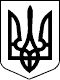 ЗАКОН УКРАЇНИВиконуючий обов'язки 
Президента України, 
Голова Верховної Ради 
України


О.ТУРЧИНОВм. Київ 
10 квітня 2014 року 
№ 1197-VII